RENCANA KERJAKECAMATAN WUNGU KABUPATEN MADIUNTAHUN 2023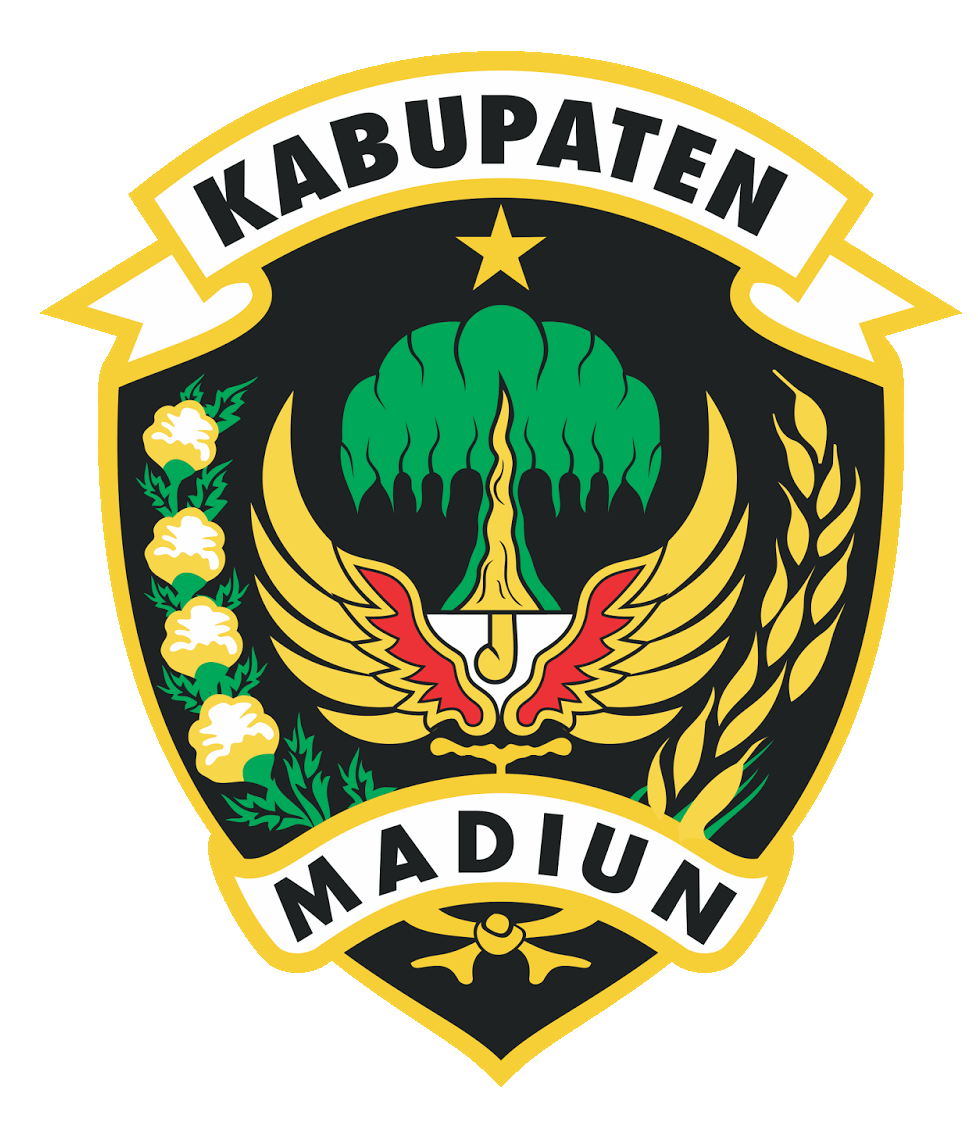 KECAMATAN WUNGU KABUPATEN MADIUNTAHUN 2023KATA PENGANTARPuji syukur kami panjatkan kehadirat Allah SWT atas rahmat dan karunia-Nya sehingga Rencana Kerja Kecamatan Wungu Kabupaten Madiun Tahun Anggaran 2023 telah dapat diselesaikan penyusunannya. Rencana Kerja (Renja) Kecamatan Wungu Kabupaten Madiun Tahun 2023, mempunyai arti strategis karena didalamnya memuat uraian program dan kegiatan, yang dirumuskan berdasarkan evaluasi pelaksanaan program dan kegiatan pada tahun-tahun sebelumnya. Peningkatan kinerja dalam mencapai tujuan dan sasaran yang telah ditetapkan dalam perencanaan strategis diharapkan dapat berjalan sesuai dengan rencana kerja yang telah ditetapkan.Rencana Kerja (Renja) Kecamatan Wungu merupakan penjabaran dari Rencana Strategis Kecamatan Wungu yang mengacu pada Rencana Kerja Pemerintah Daerah (RKPD) dan Rencana Pembangunan Jangka Menengah Daerah (RPJMD) dan Rencana Strategis Kecamatan Wungu. Penyusunan Rencana Kerja merupakan faktor mendasar sebagai upaya mengarahkan tujuan serta sasaran perencanaan pembangunan daerah yang berkesinambungan dan dapat dipertanggungjawabkan dimana semua kebijakan, program, sasaran dan kegiatan yang dilaksanakan sesuai dengan Rencana Kerja Tahunan (RKT). Penyusunan Renja Tahun 2023 merupakan kewajiban bagi setiap Perangkat Daerah. Renja Kecamatan Wungu disamping berfungsi sebagai pedoman kerja dan dokumen, juga diharapkan menyatukan visi, misi, persepsi, dan strategi seluruh aparat Kecamatan Wungu Kabupaten Madiun dalam membina, melayani dan memfasilitasi pembangunan dan pemberdayaan menuju masyarakat yang mandiri, serta untuk dapat bisa memacu kinerja pada tahun yang akan datang, terutama peningkatan kualitas sumber daya manusia pada Kecamatan Wungu. Renja Kecamatan Wungu Kabupaten Madiun Tahun 2023 memuat penjabaran program dan kegiatan prioritas yang akan dilaksanakan oleh Kecamatan Wungu untuk mencapai tujuan dan sasaran pembangunan pada tahun tersebut. Berhasil dan tidaknya target yang telah ditentukan dalam Renja Kecamatan Wungu tidak terlepas dari integritas moral dan kerjasama dari semua pihak, termasuk peran serta masyarakat. Renja yang telah tersusun ini diharapkan dapat menjadi pedoman dalam pelaksanaan program dan kegiatan pada Tahun 2023 untuk mencapai kinerja yang diharapkan. Selain itu juga dapat berguna bagi peningkatan kinerja Kecamatan Wungu Kabupaten Madiun. DAFTAR ISIDAFTAR TABELTabel 2. 1  Faktor Penyebab Tidak Tercapai, Tercapai dan Capaian Melibihi Target Kinerja Program/Kegiatan Kecamatan Wungu	12Tabel 2. 2 Rekapitulasi Evaluasi Hasil Pelaksanaan Renja Kecamatan Wungu   dan  Pencapaian Renstra Perangkat Daerah s/d …..  (tahun berjalan)  Kabupaten Madiun	14Tabel 2. 3  Sasaran Strategi  Kecamatan Wungu	19Tabel 2. 4 Review terhadap Rancangan Awal RKPD tahun ………  Provinsi/Kabupaten/Kota ………….	40BAB I
PENDAHULUANLatar BelakangRencana Kerja Perangkat Daerah yang selanjutnya disingkat Renja Perangkat Daerah merupakan dokumen perencanaan Perangkat Daerah yang memuat program dan kegiatan yang diperlukan untuk mencapai sasaran pembangunan pada tahun 2023 yang merupakan penjabaran dari Renstra. Dokumen Renja Kecamatan Wungu merupakan dokumen perencanaan untuk periode 1 (satu) tahun yang memuat kebijakan, program dan kegiatan penyelenggaraan pembangunan dan pemerintahan daerah baik yang langsung dilaksanakan oleh pemerintah daerah maupun yang ditempuh dengan mendorong partisipasi masyarakat. Renja Kecamatan Wungu memuat perencanaan tahunan dalam rangka mewujudkan perencanaan yang terpadu dan terarah dalam penyelenggaraan pemerintahan dan pelaksanaan pembangunan yang efektif dan efisien sesuai dengan prioritas dan sasaran penyelenggaran pembangunan dan pemerintahan daerah. Sesuai dengan Peraturan Perundang-undangan yang berlaku, setiap Perangkat Daerah diwajibkan untuk menyusun Renja. Renja merupakan salah satu dokumen perencanaan pembangunan dan penyelenggaraan urusan pemerintahan daerah oleh karena itu setiap Perangkat Daerah harus merumuskan Renja secara transparan, responsif, efisiensi, efektif, akuntabel, partisiptif, terukur, berkeadilan, dan berwawasan lingkungan. Renja Kecamatan Wungu 2023 disusun berpedoman pada Undang-undang Nomor 25 Tahun 2004 tentang Sistem Perencanaan Pembangunan Nasional serta memperhatikan sistematika penyusunannya berdasarkan Peraturan Menteri dalam Negeri Nomor 86 Tahun 2017 tentang Tata Cara Perencanaan, Pengendalian, dan Evaluasi Pembangunan Daerah, Tata Cara Evaluasi Rancagan Peraturan Daerah Tentang Rencana Pembangunan Jangka Panjang Daerah, serta Tata Cara Perubahan Rencana Pembangunan Jangka Panjang Daerah, Rencana Pembangunan Jangka Menengah Daerah (RPJMD) dan Rencana Kerja Pemerintah Daerah. Renja Kecamatan Wungu  ini disusun dengan upaya untuk mempertahankan dan meningkatkan capaian kinerja pelayanan masyarakat yang sudah dicapai oleh Kecamatan Wungu sesuai dengan tugas dan fungsinya serta dalam rangka mendukung pencapaian Visi dan Misi Pemerintah Kabupaten Madiun.Penyusunan Renja Kecamatan Wungu Kabupaten Madiun memuat program, kegiatan, alokasi dan kelompok saran dengan indikator kinerja dan pendanaan sesuai dengan tugas dan fungsinya, dengan tahapan penyusunan berupa persiapan penyusunan Renja; persiapan Rancangan Awal Renja Kecamatan Wungu yang berpedoman pada Renstra Perangkat Daerah, hasil evaluasi Renja  Kecamatan Wungu tahun lalu dan evaluasi hasil Kecamatan Wungu tahun berjalan; penyusunan Rancangan Renja Kecamatan Wungu; pembahasan Rancangan Renja Kecamatan Wungu; perumusan Rancangan Akhir Renja Kecamatan Wungu; Verifikasi Rancangan Akhir Renja Kecamatan Wungu.	Renja Kecamatan Wungu Tahun 2023 merupakan dokumen Perencanaan Kinerja Kecamatan Wungu untuk tahun Ke Lima periode Renstra  Kecamatan Wungu 2018-2023 yang menjadi pedoman penyusunan Renja dan Anggaran Kecamatan Wungu Tahun 2023 dalam rangka mengoptimalkan pencapaian target Renstra dan RPJMD yang diselaraskan dengan pencapaian dan sasaran pembangunan nasional.  Selain itu, penyusunan Renja Kecamatan Wungu mengacu pada Rencana Kerja Pemerintah Daerah (RKPD) Kabupaten Madiun tahun 2023, Renstra Kecamatan Wungu, Renja K/L dan Renja Provinsi/Kabupaten/Kota. Renja harus selaras dengan dokumen-dokumen perencanaan tersebut, utamanya yang berkaitan langsung dengan urusan Kecamatan Wungu.1.2 Landasan HukumPenyusunan Renja Kecamatan Wungu Kabupaten Madiun Tahun 2023 berdasarkan pada beberapa peraturan sebagai landasan atau rujukan, yaitu sebagai berikut: Undang-Undang Dasar Negara Republik Indonesia Tahun 1945;Undang-Undang Nomor 12 Tahun 1950 tentang Pembentukan Daerah Kabupaten dalam Lingkungan Propinsi Jawa Timur (Berita Negara Indonesia Tahun 1950 Nomor 41), sebagaimana telah diubah dengan Undang-Undang Nomor 2 Tahun 1965 (Lembaran Negara Republik Indonesia Tahun 1965 Nomor 19, Tambahan Lembaran Negara Republik Indonesia Nomor 2730);Undang-Undang Nomor 28 Tahun 1999 tentang Penyelenggara Negara yang Bersih dan Bebas dari Korupsi, Kolusi dan Nepotisme (Lembaran Republik Indonesia Tahun 1999 Nomor 75; Tambahan Lembaran Negara Republik Indonesia  Nomor 3851);Undang-Undang Nomor 17 Tahun 2003 tentang Keuangan Negara (Lembaran Negara Republik Indonesia Tahun 2003 Nomor 47, Tambahan Lembaran Negara Republik Indonesia Nomor  4286);Undang-Undang Nomor 1 Tahun 2004 tentang Perbendaharaan Negara (Lembaran Negara Republik Indonesia Tahun 2004 Nomor 66, Tambahan Lembaran Negara Nomor 4355);Undang-Undang  Nomor  15  Tahun  2004  tentang Pemeriksaan,  Pengelolaan  dan  Pertanggungjawaban Keuangan  Negara  (Lembaran  Negara  Republik  Indonesia Tahun  2004  Nomor  66,  Tambahan  Lembaran  Negara Republik Indonesia Nomor 4400);Undang-Undang Nomor 25 Tahun 2004 tentang Sistem Perencanaan Pembangunan Nasional (Lembaran Negara Republik Indonesia Tahun 2004 Nomor 104, Tambahan Lembaran Negara Republik Indonesia Nomor 4421);Undang-Undang Nomor 33 Tahun 2004 tentang Perimbangan Keuangan antara Pemerintah Pusat dan Pemerintah Daerah (Lembaran Negara Republik Indonesia Tahun 2004 Nomor 126, Tambahan Lembaran Negara Republik Indonesia Nomor 4438) ;Undang-Undang Nomor 17 Tahun 2007 tentang Pembangunan Jangka Panjang Nasional Tahun 2005-2025 (Lembaran Negara Republik Indonesia Tahun 2007 Nomor 33, Tambahan Lembaran Negara Republik Indonesia Nomor 4700);Undang-Undang Nomor 36 Tahun 2009 tentang Kesehatan (Lembar Negara Republik Indonesia Tahun 2009 Nomor 144, Tambahan Lembaran Negara Republik Indonesia Nomor 5063);Undang-Undang Nomor 23 Tahun 2014 tentang Pemerintahan Daerah (Lembaran Negara Republik Indonesia Tahun 2014 Nomor 244, Tambahan Lembaran Negara Republik Indonesia Nomor 5587) sebagaimana telah beberapa kali diubah terakhir dengan Undang Nomor 9 Tahun 2015 tentang Perubahan Kedua atas Undang-Undang Nomor 23 Tahun 2014 tentang Pemerintahan Daerah (Lembaran Negara Tahun 2015 Nomor 58, Tambahan Lembaran Negara Republik Indonesia Nomor 5679);Undang-Undang Nomor 35 Tahun 2014 tentang Perubahan Atas Undang-Undang Nomor 23 Tahun 2002 tentang Perlindungan Anak (Lembaran Negara Republik Indonesia Tahun 2014 Nomor 297, Tambahan Lembaran Negara Republik Indonesia Nomor 5606);Peraturan Menteri Dalam Negeri Nomor 67 Tahun 2011 tentang Perubahan Atas Peraturan Menteri Dalam Negeri Nomor 15 Tahun 2008 tentang Pedoman Umum Pelaksanaan Pengarusutamaan Gender di Daerah;Peraturan Pemerintah Nomor 26 Tahun 2008 tentang Rencana Tata Ruang Wilayah Nasional (Lembaran Negara Republik Indonesia Tahun 2008 Nomor 48, Tambahan Lembaran Negara Republik Indonesia Nomor 4833), sebagaimana telah diubah dengan Peraturan Pemerintah Nomor 13 tahun 2017 (Lembaran Negara Republik Indonesia Tahun 2008 Nomor 48, Tambahan Lembaran Negara Republik Indonesia Nomor 4833);Peraturan Pemerintah Nomor 12 Tahun 2017 tentang Pembinaan dan Pengawasan Penyelenggaraan Pemerintahan Daerah (Lembaran Negara Republik Indonesia Tahun 2017 Nomor 73);Peraturan Pemerintah Nomor 12 Tahun 2019 tentang Pengelolaan Keuangan Daerah (Lembaran Negara Republik Indonesia Tahun 2019 Nomor 42);Peraturan Pemerintah Pengganti Undang-Undang Republik Indonesia Nomor 1 Tahun 2020 tentang Kebijakan Keuangan Negara dan Stabilitas Sistem Keuangan Untuk Penanganan Pandemi Corona Virus Disease 2019 (Covid-19) dan/atau Dalam Rangka Menghadapi Ancaman yang Membahayakan Perekonomian Nasional dan/atau Stabilitas Sistem Keuangan;Peraturan Presiden tentang Gerakan Nasional Percepatan Perbaikan Gizi (Lembaran Negara Republik Indonesia Tahun 2013 Nomor 100);Peraturan Presiden Nomor 59 Tahun 2017 tentang Pelaksanaan Pencapaian Tujuan Pembangunan Berkelanjutan (Lembaran Negara Republik Indonesia Tahun 2017 Nomor 136);Peraturan Presiden Nomor 18 Tahun 2020 tentang Rencana Pembangunan Jangka Menengah Nasional Tahun 2020 – 2024 (Lembaran Negara Republik Indonesia Tahun 2020 Nomor 10);Instruksi Presiden Nomor 1 Tahun 2017 tentang Gerakan Masyarakat Hidup Sehat;Peraturan Menteri Dalam Negeri Nomor 86 Tahun 2017 tentang Tata Cara Perencanaan, Pengendalian dan Evaluasi Pembangunan Daerah, Tata Cara Evaluasi Rancangan Peraturan Daerah tentang Rencana Pembangunan Jangka Panjang Daerah dan Rencana Pembangunan Jangka Menengah Daerah, serta Tata Cara Perubahan Rencana Pembangunan Jangka Panjang Daerah, Rencana Pembangunan Jangka Menengah Daerah, dan Rencana Kerja Pemerintah Daerah (Berita Negara Republik Indonesia Tahun 2017 Nomor 1312);Peraturan Menteri Dalam Negeri Nomor 98 tahun 2018 tentang Sistem Informasi Pembangunan Daerah (Berita Negara Republik Indonesia Tahun 2018 Nomor 1538); Peraturan Menteri Dalam Negeri Nomor 90 Tahun 2019 tentang Klasifikasi, Kodefikasi, Dan Nomenklatur Perencanaan Pembangunan Dan Keuangan Daerah;Peraturan Menteri Dalam Negeri Nomor 77 Tahun 2020 tentang Pedoman Teknis Pengelolaan Keuangan Daerah;Keputusan Menteri Dalam Negeri Nomor 050-3708 Tahun 2020 tentang Hasil Verifikasi dan Validasi Pemutakhiran Klasifikasi, Kodefikasi, dan Nomenklatur Perencanaan Pembangunan dan Keuangan Daerah;Peraturan Daerah Provinsi Jawa Timur Nomor 1 Tahun 2009 tentang Rencana Pembangunan Jangka Panjang Daerah (RPJPD) Provinsi Jawa Timur Tahun 2005-2025 (Lembaran Daerah Provinsi Jawa Timur Tahun 2009 Nomor 1 Tahun 2009 Seri E);Peraturan Daerah Provinsi Jawa Timur Nomor 5 Tahun 2012 tentang Tata Ruang Wilayah Provinsi Jawa Timur 2011-2031 (Lembaran Daerah Provinsi Jawa Timur Tahun 2012 Nomor 3 Seri D);Peraturan Daerah Provinsi Jawa Timur Nomor 7 Tahun 2019 tentang Rencana Pembangunan Jangka Menengah Daerah Provinsi Jawa Timur Tahun 2019-2024 (Lembaran Daerah Provinsi Jawa Timur Tahun 2019 Nomor 5 Seri D);Peraturan Daerah Kabupaten Madiun Nomor 09 Tahun 2011 tentang Rencana Tata Ruang Wilayah Kabupaten Madiun Tahun 2009-2029;Peraturan Daerah Kabupaten Madiun Nomor 1 Tahun 2019 Tentang Rencana Pembangunan Jangka Menengah Daerah Kabupaten Madiun Tahun 2018-2023;Peraturan Bupati Madiun Nomor 60 Tahun 2016 tentang Kedudukan, Susunan Organisasi, Tugas, Fungsi dan Tata Kerja Kecamatan, Jabatan Struktural Kantor Kecamatan Kabupaten Madiun.Undang-undang Nomor 11 Tahun 2020 tentang Cipta Kerja .1.3 Maksud dan Tujuan	Renja Kecamatan Wungu adalah dokumen perencanaan untuk 1 (satu) tahun yang mengacu pada Renstra Kecamatan Wungu  dengan periode 5 (lima) tahun dengan maksud memberikan arah sekaligus sebagai acuan dalam penganggaran, pelaksanaan dan pengawasan pembangunan secara umum dilingkup Kecamatan Wungu dalam penyelenggaraan pembangunan daerah. 	Maksud disusunnya Renja Kecamatan Wungu Kabupaten Madiun 2023 adalah untuk dijadikan dasar serta acuan bagi Penyusunan Program dan Kegiatan Tahunan, serta guna mendukung pelaksanaan Rencana Pembangunan Jangka Menengah Daerah (RPJMD) Kabupaten Madiun  Tahun 2018-2023.	Adapun tujuan penyusunan Renja  Kecamatan Wungu  adalah: Untuk mengkoordinasikan perencanaan program dan kegiatan yang telah ditetapkan dalam 1 (satu) tahun yang tersusun dalam rencana.Untuk menjamin adanya konsistensi perencanaan dan program/kegiatan selama 1 (satu) tahun oleh Kecamatan Wungu.Sebagai pedoman dalam penyusunan dan evaluasi pencapaian target kinerja program dan kegiatan tahunan yang mengarah pada pencapaian Rencana Strategis Perangkat Daerah dan Rencana Kerja (Renja) Perangkat Daerah;Menjamin kesesuaian kegiatan lanjutan maupun kegiatan baru sehingga dapat menjalankan kegiatan-kegiatan sesuai dengan tugas pokok dan fungsinya serta dapat mengambil langkah-langkah/kebijakan sesuai dengan kewenangannya.Sebagai bahan evaluasi program dan kegiatan yang akan dilaksanakan pada tahun-tahun yang akan datang.1.4 Sistematika PenulisanBerdasarkan Peraturan Menteri Dalam Negeri Nomor 86 Tahun 2017 tentang Tata Cara Perencanaan, Pengendalian dan Evaluasi Pembangunan Daerah, Tata Cara Evaluasi Rancangan Peraturan Daerah Tentang Rencana Pembangunan Jangka Panjang Daerah dan Rencana Pembangunan Jangka Menengah Daerah, serta Tata Cara Perubahan Rencana Pembangunan Jangka Panjang Daerah, Rencana Pembangunan Jangka Menengah Daerah, dan Rencana Kerja Pemerintah Daerah, maka sistematika dokumen Renja Kecamatan Wungu Kabupaten Madiun tahun 2023 meliputi:BAB I PENDAHULUAN1.1 Latar Belakang1.2 Landasan Hukum 1.3 Maksud dan Tujuan 1.4 Sistematika PenulisanBAB II HASIL EVALUASI RENJA PERANGKAT DAERAH TAHUN LALUEvaluasi Pelaksanaan Renja Kecamatan Wungu Kabupaten Madiun Tahun Lalu dan Capaian Renstra Kecamatan Wungu Kabupaten Madiun.Analisis Kinerja Pelayanan Kecamatan Wungu Kabupaten Madiun.Isu-Isu Penting Penyelenggaraan Tugas dan Fungsi Kecamatan Wungu Kabupaten MadiunReview Terhadap Rancangan Awal RKPD Penelaahan Usulan Program dan Kegiatan MasyarakatBAB III TUJUAN DAN SASARAN PERANGKAT DAERAHTelaahan Terhadap Kebijakan NasionalTujuan dan Sasaran Renja Kecamatan Wungu Kabupaten MadiunProgram dan Kegiatan Kecamatan Wungu Kabupaten MadiunBAB IV RENCANA KERJA DAN PENDANAAN PERANGKAT DAERAHBAB V PENUTUPBAB II
HASIL EVALUASI RENJA PERANGKAT DAERAH TAHUN LALUEvaluasi Pelaksanaan Renja Kecamatan Wungu Kabupaten Madiun Tahun Lalu dan Capaian Renstra Kecamatan Wungu Kabupaten MadiunEvaluasi terhadap pelaksanaan Renja Perangkat Daerah dimaksudkan untuk mengetahui dan menilai apakah pelaksanaan rencana pembangunan sudah sesuai dengan target kinerja yang ditetapkan, untuk mengetahui kendala yang dijumpai dalam pelaksanaan di lapangan dan untuk bahan pertimbangan apakah program dan kegiatan tersebut sudah mencapai target sasaran sehingga tidak perlu lagi untuk direncanakan pada tahun berikutnya. Fokus utama evaluasi diarahkan pada pelaksanaan rencana pembangunan dan pencapaian target kinerja berdasarkan tolak ukur yang ditetapkan pada saat penyusunan perencanaan.Evaluasi Pelaksanaan Renja Perangkat Daerah Kecamatan Wungu tahun lalu merupakan kegiatan yang dilakukan untuk melihat tingkat keberhasilan pelaksanaan Renja pada tahun tersebut. Evaluasi Pelaksanaan Renja Kecamatan Wungu disusun berdasarkan analisis kondisi objektif permasalahan yang timbul. Dari permasalahan tersebut yang kemudian disusunlah suatu program dan kegiatan pada tahun selanjutnya yakni Tahun 2023.  Sebagaimana termaktub dalam sistematika Renja Perangkat Daerah dalam Peraturan Menteri Dalam Negeri Nomor 86 Tahun 2017 bahwa perlu dilakukannya evaluasi pelaksanaan dan capaian Renja tahun lalu. Evaluasi terhadap Renja Kecamatan Wungu Kabupaten Madiun Tahun 2023 meliputi 3 (tiga) hal, yaitu kebijakan perencanaan program & kegiatan, pelaksanaan rencana program & kegiatan, dan hasil rencana program & kegiatan. Penyusunan Renja Kecamatan Wungu Kabupaten Madiun Tahun 2023 memperhatikan beberapa unsur pokok sebagai berikut : Masalah-masalah yang dihadapi dan sumber daya yang akan digunakan serta pengalokasiannya;Tujuan yang dikehendaki;Sasaran-sasaran dan prioritas untuk mewujudkannya;Kebijakan-kebijakan untuk melaksanakannya serta seksi pelaksana.Adapun program dan kegiatan Kecamatan Wungu Dari hasil evaluasi yang tidak  memenuhi target kinerja yang telah direncanakan adalah sebagai berikut :1. Program Penyelenggaraan Pemerintahan dan Pelayanan PublikBeberapa program dan kegiaan Kecamatan Wungu diatas tidak dapat mencapai target yang dipengaruhi oleh beberapa faktor sebagai berikut:1. Terbatasnya jumlah personil yg melaksanakan tugas pelayanan.2. Keterbatasan sumber daya manusia terkait dengan peningkatan pelayanan public.3. Jaringan internet yg sering trobel sehingga menghambat proses pelayanan.Realisasi program/kegiatan yang melebihi target kinerja hasil/keluaran yang direncanakan.Realisasi program/kegiatan yang melebihi target kinerja/keluaran yang direncanakan dalam Renja 2022 Perangkat Daerah Kecamatan Wungu tidak di temukan. Adapun program dan kegiatan Kecamatan Wungu Dari hasil evaluasi yang telah mencapai target kinerja yang telah direncakan adalah sebagai berikut: 1. Program Penunjang Urusan Pemerintahan Daerah Kabupaten/Kota2. Program Penyelenggaraan Pemerintahan dan Pelayanan Publik3. Program Pemberdayaan Masyarakat Desa dan Kelurahan4. Program Penyelenggaraan Urusan Pemerintahan Umum5. Program Pembinaan dan Pengawasan Pemerintahan Desa6. Program Penyelenggaraan Ketentraman dan Ketertiban UmumTabel 2. 1  
Faktor Penyebab Tidak Tercapai, Tercapai dan Capaian Melibihi Target Kinerja Program/Kegiatan Kecamatan WunguSumber: Hasil evaluasi terhadap pelaksanaan Renja Kecamatan Wungu tahun lalu dan capaian Renstra  Kecamatan Wungu  yang mengacu pada hasil laporan kinerja tahunan Perangkat Daerah dapat dilihat pada tabel dibawah ini:Tabel T-C . 29
Rekapitulasi Evaluasi Hasil Pelaksanaan Renja Kecamatan Wungu dan 
Pencapaian Renstra Perangkat Daerah s/d 2023   Analisis Kinerja Pelayanan Kecamatan Wungu Kabupaten MadiunPerencanaan kinerja merupakan proses penyusunan rencana kinerja sebagai penjabaran dari sasaran dan program yang telah ditetapkan dalam Rencana Strategis yang akan dilaksanakan oleh instansi Pemerintah melalui berbagai kegiatan tahunan. Kinerja pelayanan yang disusun mengandung maksud agar setiap perencanaan yang dilakukan oleh Kecamatan Wungu Kabupaten Madiun dapat lebih terarah yang secara administratif dapat memenuhi persyaratan yang dapat dipertanggungjawabkan serta dengan skala prioritas yang disesuaikan dengan jumlah pendanaan yang telah disesuaikan. Dengan demikian perencanaan yang dilakukan oleh Kecamatan Wungu Kabupaten Madiun akan lebih bermanfaat dan tepat sasaran sehingga yang menjadi tujuan setiap kegiatan dapat tercapai sesuai harapan.Capaian Kinerja pelayanan Kecamatan Wungu  Kabupaten Madiun berdasarkan indikator kinerja pada RPJMD Kabupaten Madiun adalah sebagai berikut.Tabel 2. 2 
Sasaran Strategi 
Kecamatan WunguBerdasarkan tabel 2.2 mengenai sasaran strategi Kecamatan Wungu, Indeks Kepuasan Masyarakat kecamatan yang digunakan sebagai alat pengukur tingkat kinerja pelayanan yang meliputi kejelasan persyaratan pelayanan masyarakat, kesederhanaan prosedur pelayanan masyarakat, kepastian biaya pelayanan, serta ketepatan waktu pelayanan masyarakat yang dilakukan oleh masing-masing unit pelayanan Kecamatan Wungu sudah baik dan perlu dipertahankan untuk tahun-tahun kedepannya.Pencapaian kinerja pelayanan Kecamatan Wungu Kabupaten Madiun dalam melaksanakan tugas pokok dan fungsi Kecamatan Wungu sebagai organisasi perangkat daerah dalam urusan Administrasi Pemerintahan disajikan dalam tabel berikut ini: Tabel T-C. 30 
Pencapaian Kinerja Pelayanan Kecamatan Wungu 
Kabupaten MadiunBerdasarkan Tabel T.C-30 diatas terlihat bahwa pencapaian kinerja  pelayanan Kec. Wungu selama lima tahun terakhir (2016-2020) mengalami peningkatan pada layanan penyelenggaraan pemerintahan Kecamatan dan layanan bidang Administrasi Kecamatan . Akan tetapi, perlu adanya  peningkatan aspek perencanaan kinerja, aspek pengukuran kinerja, aspek pelaporan kinerja, aspek evaluasi internal, serta aspek capaian kinerja dalam meningkatkan nilai SAKIP Perangkat Daerah untuk tahun-tahun kedepan agar kepuasan layanan masyarakat kecamatan dapat lebih optimal.Isu Penting Penyelenggaraan Tugas dan Fungsi Perangkat DaerahPada pelaksanaan tugas dan fungsinya, Kecamatan Wungu  menghadapi isu penting sebagai berikut: Memasuki era globalisasi tuntutan masyarakat terhadap kualitas pelayanan publik semakin meningkat. Bentuk respon tuntutan tersebut adalah munculnya aspirasi masyarakat untuk mendapatkan pelayanan publik yang berkualitas. Dalam Program Pembangunan Nasional (Propenas) amanat yang perlu dilakukan adalah melakukan kajian kualitas layanan publik untuk menghasilkan Indeks Kepuasan Masyarakat sebagai perwujudan Good Governance dalam bentuk akuntabilitas, transparansi, supremasi hukum serta menjawab kebutuhan masyarakat. Selaku penyelenggara Pelayanan publik, dimana seharusnya bisa memberikan pelayanan secara akurat, cepat, tepat dan akuntabel, namun pada kenyataannya  masih belum bisa memberikan pelayanan seperti yang diharapkan tersebut di atas, hal ini disebabkan kualitas/ profesionalisme aparatur pemerintahan baik kecamatan maupun desa  masih rendah / kurang produktif.Peningkatan kualitas sumber daya  aparatur. Keberadaan aparatur merupakan faktor penting dalam penyelenggaraan tugas dan fungsi serta pemberian pelayanan publik kepada masyarakat. Berdasarkan hal tersebut maka perlu adanya usaha untuk meningkatkan kualitas dan kemampuan sumber daya aparatur.Optimalisasi partisipasi masyarakat dan kalangan dunia usaha diwilayah. Partisipasi masyarakat dan kalangan dunia usaha yang masih sangat minim dalam penyelenggaraan pembangunan utamanya pembangunan peningkatan infrastruktur wilayah guna mendorong pertumbuhan ekonomi. Kecamatan harus terus memacu partisipasi masyarakat dan kalangan dunia  usaha dalam penyelenggaraan pembangunan, terlebih pada pembangunan peningkatan insfrastruktur wilayah guna mendorong pertumbuhan ekonomi masyarakat. Terlebih dengan adanya kewajiban pengusaha untuk sungguh– sungguh memperhatikan Company/Coorperate Sosial Resposipility (CSR), maka kecamatan harus benar-benar memanfaatkan peluang tersebut untuk upaya peningkatan kesejahteraan masyarakat.2.3.1 Pelayanan Kecamatan Wungu  Bedasarkan Peraturan Bupati Nomor 60 Tahun 2016 tentang Kedudukan, Susunan Organisasi, Tugas dan Fungsi, serta Tata Kerja Badan Perencanaan Pembangunan Daerah, Kecamatan Wungu Kabupaten Madiun mempunyai tugas dan fungsi dalam memberikan pelayanan sebagai berikut: Tugas Pokok dan Fungsi Camat.Camat mempunyai tugas membantu Bupati dalam penyelenggaraan tugas umum pemerintahan di wilayah kerja Kecamatan yangmeliputi:Mengkoordinasikan kegiatan pemberdayaanmasyarakat.Mengkoordinasikan upaya penyelenggaraan ketentraman dan ketertibanumumMengkoordinasikan penerapan dan penegakan peraturan perundang-undangan.Mengkoordinasikan pemeliharaan prasarana dan fasilitas pelayananumum.Mengkoordinasikan penyelenggaraan kegiatan pemerintahan di tingkatKecamatan.Membina penyelenggaraan pemerintahan desa dan/atau kelurahan.Melaksanakan pelayanan masyarakat yang menjadi ruang lingkup tugasnya dan/atau yang belum dapat dilaksanakan pemerintahan desa dan/ataukelurahan.Selain melaksanakan tugas sebagaimana tersebut diatasCamat	melaksanakan kewenanganpemerintahanyang dilimpahkan oleh Bupati untuk menangani sebagian urusan otonomi daerah, yang meliputiaspek:Perizinan.Rekomendasi.Koordinasi.Pembinaan.Pengawasan.Fasilitasi.Penetapan.PenyelenggaraandanKewenangan lain yangdilimpahkanPelimpahan sebagian wewenang Bupati kepada Camat sebagaimaan tersebut diatas ditetapkan dengan Peraturan Bupati berdasarkan kriteria eksternalitas dan efisiensi dan berpedoman pada PeraturanPemerintah.Dalam melaksanakan tugasnya, Camat menyelenggarakan fungsi:Pengkoordinasian penyelenggaraan kegiatan pemerintahan di tingkatKecamatan.Pengkoordinasian dan penyelenggaraan kegiatan pemberdayaanmasyarakat.Pengkoordinasian dan penyelenggaraan ketentraman dan ketertibanumum.Pengkoordinasian penerapan dan penegakan peraturan perundang-undangan.Pengkoordinasian dan penyelenggaraan pemeliharaan sarana prasarana faislitasumum.Pengkoordinasian penyelenggaraan pemerintahan di tingkat Kecamatan.Pembinaan penyelenggaraan pemerintahan desa dan/atau kelurahan.Pelaksanaan pelayanan masyarakat yang menjadi ruang lingkup tugasnya dan/atau belum dapat dilaksanakan desa dan/ataukelurahan.Pengkoordinasian pencegahan, penanggulangan dan penanganan pascabencana.Pengkoordinasian dan penyelenggaraan pelayanan di bidang administrasi pertahanan dan kependudukan diKecamatan.Pelaksanaan pelaporan hasil monitoring kegiatan pemerintahan, pembangunan dan kemasyarakatan di wilayah kerjaKecamatan.Pelaksanaan tugas kedinasan lain yang diberikan oleh Bupati sesuai dengan bidangtugasnya.Tugas Pokok dan Fungsi Sekertaris Kecamatan.SekretarisKecamatanSekretaris Kecamatan mempunyai tugas mengkoordinasikan penyelenggaraan pelayanan ketatausahaan kepegawaian keuangan penyusunan program dan kegiatan serta pelaporan penyelenggaraan pemerintahan diKecamatanSekretariat Kecamatan dipimpin oleh seorang Sekretaris Kecamatan yang berada di bawah dan bertanggungjawab kepadaCamat.DalammelaksanakantugasnyaSekretarisKecamatanmenyelenggarakanfungsi:Penyusunan usulan program dan evaluasi kegiatansekretariat.Pelaksanaan pelayanan administrasi	kepada seluruh perangkat/aparaturKecamatan.Pengelolaan urusan keuangan.Pelaksanaan tata usaha dan kepegawaian.Pelaksanaan urusan perlengkapan dan rumah tangga.Pengkoordinasian kegiatan antar seksi dalam rangka penyusunan, pelaksanaan evaluasi dan pelaporan program dan kegiatan Kecamatan.Pemrosesan usulan dan pertimbangan pengangkatan Kepala Desa/  Lurah.Pelaksanaan inventarisasi aset daerah atau kekayaan daerah lainnya yang ada di wilayah kerjanya.Penyusunan laporan hasil pelaksanaan program dan kegiatan Kecamatan.Pelaksanaan tugas kedinasan lain yang diberikan oleh Camat sesuai dengan bidang tugasnya.Sekretariat Kecamatan terdiri dari:Sub Bagian Umum danKepegawaianSub Bagian Keuangan, Program dan pelaporan,Masing-masing Subbagian dipimpin oleh seorang Kepala Sub bagian yang berada di bawah dan bertanggungjawab kepada Sekretaris Kecamatan.Sub BagianUmum dan Kepegawaian, mempunyaitugas:Menyusun rencana program dan kegiatan penyelenggaran pelayanan di KecamatanMengkoordinasikan	 penyelenggaraan pelayanan pemerintahan di Kecamatan.Melaksanakan pelayanan administrasi terpadu kecamatan.Melaksanakan ketatausahaan KantorMelaksanakan administrasi kepegawaian.Memproses usulan dan pertimbangan pengangkatan lurah.Melaksanakan inventarisasi asset daerah atau kekayaan daerah lainya yang ada di wilayah KecamatanMelaksanakan tugas kedinasan lain yang diberikan oleh Sekretaris Kecamatan sesuai dengan bidang tugasnya.Sub Bagian Keuangan, Program dan pelaporan, mempunyai tugas:Menghimpun dan menyusun bahan usulan perencanaan program dan kegiatan kecamatanMenghimpun dan mengelola data keuangan program dan pelaporanMenyusun laporan hasil pelaksanaan keuangan program dan pelaporanMengelola keuangan Kecamatan.Melakukan koordinasi kegiatan antar seksi dalam rangka pelaksanaan penyusunan program evaluasi dan pelaporan.Melaksanakan tugas kedinasan lain yang diberikan oleh Sekretaris Kecamatan sesuai dengan bidang tugasnya.Tugas Pokok dan Fungsi Kepala Seksi :SeksiTata Pemerintahan Desa/ KelurahanSeksi Pemerintahan mempunyai tugas melaksanakan kegiatan Kecamatan di bidangpemerintahan.	Seksi Pemerintahan dipimpin oleh seorang Kepala Seksi yang berada di bawah dan bertanggungjawab kepadaCamat.Dalam	melaksanakantugasnya,	Seksi Tata Pemerintahan Desa/ Kelurahan menyelenggarakanfungsi:Penyusunan program dan kegiatan bidangpemerintahan.Pelaksanaan kegiatan pelayanan pemerintahanumum.Pembinaan penyelenggaraan pemerintahanDesa/KelurahanPelaksanaan fasilitasipenyelenggaraanpemerintahandesa/ kelurahanPelaksanaan pemrosesan usulan pelantikan Kepala Desa Terpilih dan/atau penjabatsementara.Pelaksanaan pemrosesan usulan sekretaris desa dan / atau Pejabat sementaraPengkoordinasian administrasi pertanahan.Penyelenggaraan pelayanan administrasi kependudukan di Kecamatan.Pelaksanaan persiapan pengesahan dan pengukuhan anggota Badan Permusyawaratan DesaPelaksanaan persiapan pengambilan sumpah/janji dan pelantikan Kepala Desa , Perangkat Desa, Pimpinan dan anggota Badan Permusyawaratan Desa di wilayah kerjanya.Pelaksanaan fasilitasi penyusunan Peraturan  Desa penyusunan anggaran dan pendapatan Desa, Alokasi Dana Desa dan laporan pertanggungjawaban Kepala Desa kerja sama antar desa serta penyelesaian perselisihan antardesa.Pelaksanaan tugas pembantuan terhadap pelaksanaan pembebasan tanah milik dan pelepasan hak yang akan dipergunakan untuk kepentingan pembangunan, serta  peralihan status tanah Negara menjadi hak milik di wilayah kerjanya sesuai degan ketentuan peraturan perundang- undangan.Pelaksanaan monitoring dan inventarisasi penggunaan tanah terlantar, tanah Negara bebas, dan tanah timbul dan penyelesaian perbatasan antar desa di dalam wilayahkerjanya.Pelaksanaan tugas kedinasan lain yang diberikan oleh Camat sesuai dengan bidang tugasnya.Seksi Ketentraman dan KetertibanUmumSeksi Ketentraman dan Ketertiban Umum mempunyai tugas melaksanakan kegiatan Kecamatan di bidang ketentraman dan ketertiban umum dalam rangka mewujudkan ketentraman dan ketertibanumum.Seksi Ketentraman dan Ketertiban Umum dipimpin oleh seorang Kepala Seksi yang berada di bawah dan bertanggungjawab kepadaCamat.Dalam melaksanakan tugasnya, Seksi Ketentraman dan Ketertiban Umum menyelenggarakan fungsi:Penyusunan program dan kegiatan bidang ketentraman dan ketertiban umum Dan perlindunganmasyarakat.Pelaksanaan koordinasi ketentraman ketertiban umum dan perlindunganmasyarakat.Pelaksanaan kebijakan teknis ketentraman, ketertiban umum serta perlindunganmasyarakat.Pelaksanaan tugan pembantuan operasional penegakan dan pelaksanaan peraturan Daerah dan Peraturan Bupati serta peraturan perundang-undangan lannya diwilayahkerjanya.Pelaksanaan penyediaan data keamanan dan ketertiban umum serta perlindunganmasyarakatPemrosesan rekomendasi persyaratan perizinan tertentu yang berhubungan dengan ketertibanumum.Pelaksanaan monitoring evaluasi dan pelaporan  keamanan dan ketertiban umum perlindungan masyarakat dan kerusakan lingkungan.Pemrosesan rekomendasi persyaratan perizinan tertentu yang berhubungan dengan ketertiban umum sesuai dengan peraturanperundang-undangan.Pelaksanaan pemantauan pencegahan dan pengambilan sumber daya alam tanpa ijin dan dapat mengganggu serta membahayakan makluk hdup dan kelestarianlngkungan.Pembantuan operasional penegakan dan pelaksanaan Peraturan Daerah dan Peraturan Kepala Daerah serta peraturan perundang-undangan lainnya di wilayahkerjanya.Pelaksanaan koordinasi dalam rangka antisipasi bencana alam, danPelaksanaan tugas kedinasan lain yang diberikan oleh Camat sesuai dengan bidangtugasnya.Seksi Pemberdayaan Masyarakat dan PembangunanSeksi Pemberdayaan Masyarakat dan Pembangunan mempunyai tugas membantu camat melaksanakan urusan di bidangekonomiSeksi Pemberdayaan Masyarakat dan Pembangunan dipimpin oleh seorang Kepala Seksi yang berada dibawah dan bertanggungjawab kepadaCamat.Dalam melaksanakan tugasnya, Seksi Pemberdayaan Masyarakat Dan Pembangunan menyelenggarakan fungsi:Menyiapkan bahan penyusunan rencana dan program kerja pada Seksi Pemberdayaan Masyarakat dan Pembangunan;Menyiapkan data pelaksanaan pemberdayaan masyarakat dan pembangunan di wilayah kecamatan;Melaksanakan koordinasi pelaksanaan pemberdayaan masyarakat dan pembangunan di wilayah kecamatan;Melaksanakan fasilitas dan menyiapkan bahan koordinasi pelaksanaan pemberdayaan masyarakat dan pembangunan di wilayah kecamatan;Mendorong partisipasi masyarakat untuk ikut serta dalam perencanaan pembangunan lingkup kecamatan dalam forum musyawarah perencanaan pembangunan di desa dan kecamatan;Melaksanaan kordinasi pengawasan terhadap keseluruhan pelaksanaan program kerja perangkat daerah, instansi vertikal maupun swasta yang mempunyai program kerja dan kegiatan pemberdayaan masyarakat dan pembangunan di wilayah kerja kecamatan;Menyiapkan dan menyusun bahan laporan pelaksanaan kegiatan pembangunan dan perekonomian di kecamatan; Melaksanakan monitoring, evaluasi dan laporan pelaksanaan tugas pada Seksi Pemberdayaan Masyarakat Dan Pembangunan;danMelaksanakan tugas-tugas lain yang diberikan oleh Camat sesuai dengan ruang lingkup tugasnya.Seksi Kesejahteraan SosialSeksi Kesejahteraan Sosial mempunyai tugas membantu camat melaksanakan urusan di bidangkemasyarakatan.Seksi Kesejahteraan Sosial dipimpin oleh seorang Kepala Seksi yang berada dibawah dan bertanggungjawab kepadaCamat.Dalam melaksanakan tugasnya, Seksi Kesejahteraan Sosial menyelenggarakan fungsi:Menyiapkan bahan penyusunan rencana dan program kerja pada Seksi Kesejahteraan Sosial;Menyiapkan bahan untuk penyusunan program dan melakukan pembinaan dalam upaya peningkatan kesehatan dan gizi masyarakat, keluarga berencana dan pemberantasan penyakit menular;Menyelenggarakan fasilitasi dan koordinasi pelaksanaan pembinaan dan pengembangan ketenagakerjaan ;Melaksanakan koordinasi, pendataan dan pemantauan penyaluran bantuan sosial;Melaksanakan dan mengkoordinasikan pelaksanaan program pembinaan keagamaan, pendidikan, kebudayaan, kepemudaan dan olah raga;Melaksanakan monitoring, evaluasi dan laporan pelaksanaan tugas pada Kesejahteraan Sosial di Kecamatan kepada Bupati;danMelaksanakan tugas lain yang diberikan oleh Camat.Seksi PelayananSeksi Pelayanan mempunyai tugas membantu camat melaksanakan urusan di bidangkemasyarakatan.Seksi Kesejahteraan Sosial dipimpin oleh seorang Kepala Seksi yang berada dibawah dan bertanggungjawab kepadaCamat.Dalam melaksanakan tugasnya, Seksi Pelayanan menyelenggarakan fungsi:Melaksanakan bahan penyusunan rencana dan program kerja pada Seksi Pelayanan;Melaksanakan penyusunan, pengolahan, dan pemeliharaan data dalam rangka peningkatan pelayanan masyarakat;Melaksanakan sosialisasi tentang mekanisme, prosedur dan persyaratan (standar pelayanan prima) kepada masyarakat;Mengkoordinasikan pelayanan sesuai dengan standar pelayanan publik di wilayahnya;Melaksanakan pelayanan administrasi pemerintahan kepada masyarakat;Melaksanakanpengawasan dan evaluasi pelaksanaan pelayanan masyarakat ;Melaksanakan pengumpulan data pengaduan dan menyiapkan bahan koordinasi pengaduan terhadap pelayanan masyarakat;Melaksanakan monitoring, evaluasi dan laporan pelaksanaan tugas pada Seksi Pelayanan;danMelaksanakan tugas-tugas  lain yang diberikan oleh Kepala Bidang sesuai dengan ruang lingkup tugasnya.Sesuai dengan tugas pokok dan fungsi di atas maka kinerja pelayanan pada Kecamatan Wungu  Kabupaten Madiun difokuskan pada pelayanan kepada masyarakat yang dapat meningkatkan Pelayanan Publik.Permasalahan dan Hambatan yang Dihadapi Dalam Menyelenggarakan Tugas dan Fungsi Perangkat Kecamatan Wungu  Beberapa permasalahan dan hambatan Kecamatan Wungu   Kabupaten Madiun dalam pelaksanaan tugas pokok dan fungsi antara lain:Belum Optimalnya Pelayanan Publik di Kecamatan.Belum Optimalnya Penyelenggaraan Pemerintahan Kecamatan.Dampaknya terhadap Pencapaian Visi dan Misi Kepala Daerah, terhadap Capaian Program Nasional Sesuai Rencana Pembangunan Jangka Menengah (RPJMD) Kabupaten Madiun Tahun 2018–2023, ditetapkan visi pembangunan Kabupaten Madiun yaitu “Terwujudnya Kabupaten Madiun Aman, Mandiri, Sejahtera, dan Berakhlak” Dalam rangka pencapaian visi secara efektif dan efisien disusunlah misi Kabupaten Madiun, yaitu: Kecamatan Wungu   Kabupaten Madiun, sebagai garda depan Urusan Administrasi Pemerintahan, menyelenggarakan urusan Pemerintahan memberikan kemudahan dalam rangka mendukung misi ke-II Kabupaten Madiun yaitu: Mewujudkan Aparatur Pemerintah yang profesional untuk meningkatkan pelayanan publik.Tantangan dan Peluang dalam Meningkatkan Pelayanan Dalam meningkatkan pelayanan urusan/bidang , Kecamatan Wungu    Kabupaten Madiun terdapat tantangan dan peluang. Adapun tantangan yang dihadapi antara lain:Kompetensi SDM masih perluditingkatkanLemahnya pemanfaatan teknologi informasi, tidak sebanding dengan fasilitas yangtersediaLemahnya managemen informasi datakecamatanBelum maksimalnya koordinasi dari OPD teknis yang mempunyai program terhadap kecamatan sebagai pemangku wilayahSedangkan peluang yang ada, antara lain:Adanya kesempatan dalam meningkatkan kinerja sumber daya manusia melalui berbagai pendidikan dan  pelatihan yang diselenggarakan oleh PemerintahKabupatenMudahnya akses informasi yang lebih cepat dan tepat sehingga dapat meningkatkan profesionalisme kerjaPemanfaatan sarana dan prasarana secara maksimal untuk meningkatkan koordinasi dan konsultasiRekomendasi Strategis dalam Perumusan Program dan Kegiatan Proiritas Tahun 2023Identifikasi terhadap permasalahan yang dihadapi oleh Kecamatan Wungu dalam pelaksanan tugas pokok dan fungsi yang diemban sebagai organisasi yang berperan dalam pelaksanaan perencanaan dan pengendalian pembangunan daerah, menjadi hal yang mutlak dilakukan secara sistematis dan terstruktur. Untuk menghasilkan capaian kinerja yang sesuai dengan harapan, maka strategi pemecahan masalah yang dapat dilakukan antara lain:1. Memanfaatkan sarana dan prasarana yang ada untuk memberikan pelayanan dan mendukung tugas pokok dan fungsi serta program Bupati dan Wakil Bupati.2.  Memanfaatkan / menerapkan kemajuan teknologi.3.  Mengoptimalkan fungsi  pegawai  yang  ada  untuk  melaksanakan tugas sesuai tupoksi masing-masing.4.  Membuat   SOP   sebagai   juknis   dan   pedoman   dalam   pelaksanaan kegiatan.5.  Memanfaatkan uraian tugas/ kewenangan yang jelas untuk mendukung kebijakan Pemerintah Kabupaten dan otonomi daerah.6.  Memanfaatkan peran swasta untuk melengkapi sarana dan prasarana serta menggali potensi SDA yang ada.7.  Mengembangkan kemampuan pegawai untuk  memanfaatkan teknologi yang canggih.Review terhadap Rancangan Awal RKPDRenja merupakan proses penjabaran dari sasaran dan program yang telah ditetapkan dalam Rencana Kerja Pemerintah Daerah (RKPD) tahun 2023. Rancangan awal RKPD Kecamatan Wungu  dibuat berdasarkan hasil analisis kebutuhan. Urusan wajib  Kecamatan Wungu  terdiri dari 5 program dan  5 kegiatan, Urusan Pilihan Kecamatan Wungu  terdiri dari 5 program dan 5 kegiatan. Serta 1 program pendukung untuk kelancaran pelayanan administrasi perkantoran. Secara lebih jelas, rumusan program dan kegiatan maupun kebutuhan dana telah sesuai dengan adanya rancangan awal RKPD yang disajikan pada Tabel berikut: Tabel   T-C . 31
Review terhadap Rancangan Awal RKPD tahun 2023 
KABUPATEN MADIUNPenelaahan Usulan Program dan Kegiatan MasyarakatKecamatan Wungu Kabupaten Madiun sebagai unsur perencana pembangunan daerah melakukan penjaringan aspirasi masyarakat yaitu pelaksanaan Musrenbang secara berjenjang melalui Musrenbang Desa/Kelurahan, sampai Musrenbang Kecamatan, Kabupaten, Provinsi, Regional dan Nasional tetap melakukan upaya dalam rangka pelaksanaan pentahapan proses perencanaan pembangunan. Di dalam pelaksanaan Musrenbang tersebut dilakukan pengkajian usulan program dan kegiatan dari para pemangku kepentingan baik dari kelompok masyarakat terkait langsung dengan pelayanan kepada masyarakat, LSM, dan asosiasi-asosiasi, perguruan tinggi, maupun dari SKPD Kabupaten yang langsung ditujukan kepada SKPD serta berdasarkan hasil pengumpulan informasi SKPD dan berdasarkan hasil pengamatan pelaksanaan Musrenbang kecamatan dengan tetap memperhatikan agenda prioritas pembangunan tahun 2023 yang tertuang di dalam RPJMD 2018-2023. Usulan dari pemangku kepentingan tersebut kemudian menjadi bahan penyusunan dokumen perencanaan pembangunan daerah.Usulan Program kegiatan masyarakat melalui Musrenbang mulai dari Musrenbang tingkat Kecamatan untuk tahun 2023 yang sesuai tugas pokok dan fungsi Kecamatan Wungu Kabupaten Madiun diakomodir dalam program dan  kegiatan Rencana Kerja, sebagai berikut:Tabel 2. 5 
Usulan Program dan Kegiatan dari Para Pemangku Kepentingan Tahun 2023 Kabupaten MadiunNama Perangkat Daerah : Kecamatan WunguBAB III
TUJUAN DAN SASARAN PERANGKAT DAERAHTelaahan terhadap Kebijakan NasionalRPJMN 2020-2024 merupakan periode IV dari Pembangunan Jangka Panjang Nasional untuk mewujudkan visi “Indonesia 2045 Berdaulat, Adil, Makmur”. Arah kebijakan RPJMN dalam periode ini merupakan tahapan dalam mewujudkan visi pembangunan jangka panjang yaitu mewujudkan Indonesia yang mandiri, maju, adil dan makmur, sesuai dengan tema RPJMN IV “Mewujudkan masyarakat Indonesia yang mandiri, maju, adil, makmur,melalui percepatan pembangunan di berbagai bidang dengan menekankan terbangunnya struktur perekonomian yang kokoh berlandaskan keunggulan kompetitif diberbagai wilayah yang didukung SDM berkualitas dan berdaya saing”. Dalam rancangan teknokratik, RPJMN 2020-2024 dijabarkan dalam 7 agenda pembangunan yaitu (1) memperkuat ketahanan ekonomi untuk pertumbuhan yang berkualitas dan berkeadilan; (2) Mengembangkan wilayah untuk mengurangi kesenjangan danmenjamin pemerataan; (3) meningkatkan sumber daya manusia berkualitas dan berdaya saing; (4)revolusi mentaldan pembangunan kebudayaan; (5) memperkuat infrastruktur untuk mendukung pengembangan ekonomi dan pelayanan dasar; (6) membangung lingkungan hidup, meningkatkan ketahanan bencanadan perubahan iklim; (7) memperkuat stabilitas politik, hukum, pertahanan dankeamanandan transformasi pelayanan publik. RPJMN 2020-2024 menargetkan Indikator pada setiap dinas. Target RPJMN ini menghadapi tantangan global yang belum kondusif, merupakan dampak dari bencana virus corona (Covid-19) pada awal Tahun 2020. Dalam Penyusunan Renja Kecamatan Wungu Kabupaten Madiun Tahun 2023 mengacu pada kebijakan Nasional, Serta disinkronkan dengan arah pembangunan daerah. hal ini bertujuan untuk menjaga sinergitas pelaksanaan pembangunan dari tingkat pusat sampai tingkat daerah. Berpedoman pada hasil penyelarasan/sinkronisasi prioritas pembangunan Pusat dan Provinsi Jawa Timur serta memperhatikan saran dan masukan dari peserta Forum Konsultasi Publik, maka prioritas pembangunan yang diprioritaskan sebagaimana digambarkan pada tabel berikut:Tabel 3. 1 
Korelasi Prioritas Nasional, Provinsi Jawa Timur dan Kabupaten MadiunTujuan dan sasaran Renja Kecamatan Wungu Kabupaten MadiunDalam Mendukung visi dan misi Bupati Kabupaten Madiun, tujuan dan sasaran Renja Kecamatan Wungu Tahun 2023  mengacu kepada misi yang terkait dengan urusan Administrasi Pemerintahan masuk pada misi ke-II  yaitu, Mewujudkan Aparatur Pemerintah yang profesional untuk meningkatkan pelayanan publik. Sedangkan, Tujuan dan sasaran Kecamatan Wungu Kabupaten Madiun berdasarkan Misi ke.II Bupati dan Wakil Bupati Kabupaten Madiun dapat dilihat pada tabel dibawah ini: Tabel T-C. 25
Tujuan dan Sasaran Kecamatan WunguProgram dan KegiatanKecamatan Wungu Kabupaten Madiun dalam mengimplmetasikan tugas dan fungsinya sebagai pelayan publik  menyusun program dan kegiatan untuk tahun 2023 serta  merupakan perwujudan dari upaya untuk mendukung visi dan misi Bupati dan Wakil Bupati Kabupaten Madiun. Program  dan kegiatan yang dilaksanakan Kecamatan Wungu Kabupaten Madiun pada tahun 2023 ada 5 Program, 10 Kegiatan. Program Penunjang Urusan Pemerintahan Daerah Kecamatan Wungu secara lebih rinci dapat dilihat pada tabel dibawah ini: Tabel T-C. 33
Rumusan Rencana Program dan Kegiatan Perangkat Daerah Tahun 2022
dan Prakiraan Maju Tahun 2023
Kecamatan Wungu Kabupaten Madiun
BAB IV
RENCANA KERJA DAN PENDANAAN PERANGKAT DAERAH Setelah ditetapkan Rencana Pembangunan Jangka Menengah Daerah (RPJMD) dan Rencana Kerja Perangkat Daerah (RKPD)  maka disusunlah Renja Kecamatan Wungu Kabupaten Madiun tahun 2023. Renja disusun untuk memudahkan mencapai tujuan dan sasaran yang telah ditetapkan dan sebagai acuan dalam penyusunan rencana kerja Kecamatan Wungu pada tahun 2023. Renja ini dibuat sebagai implementasi dari tugas pokok dan fungsi Kecamatan Wungu dalam rangka mendukung pencapaian visi dan misi Pemerintah Daerah sebagaimana yang tertuang dalam Renstra Kecamatan Wungu Kabupaten Madiun tahun 2023.Pendanaan program dan kegiatan didasarkan pada program dan kegiatan yang manfaatnya dapat dirasakan langsung oleh masyarakat. Merealisasikan perencanaan yang telah ditetapkan dalam rencana kerja Tahun 2023 dan perkiraan Tahun 2024, maka ditetapkan anggaran untuk mendanai program dan kegiatan Kecamatan Wungu berdasarkan Indikator kerja dan sasaran kerja yang dijabarkan dalam pencapaian Renstra Kecamatan Wungu berdasarkan pagu indikatif.Kecamatan  Wungu Kabupaten Madiun  pada tahun 2023 merencanakan 5 ( lima ) program dengan rincian penjelasan sebagai berikut :1.    Program Penyelenggaraan Pemerintahan Dan Pelayanan Publik dengan kegiatan sebagai berikut :1.1.     Penyelenggaraan Urusan Pemerintahan yang tidak Dilaksanakan oleh Unit Kerja Perangkat Daerah yang ada di Kecamatan dengan Sub Kegiatan :1. Peningkatan Efektifitas Pelaksanaan Pelayanan kepada Masyarakat di Wilayah Kecamatan2.  Program  Pemberdayaan  Masyarakat Desa Dan Kelurahan dengan Kegiatan sebagai berikut :2.1.   Koordinasi Kegiatan Pemberdayaan Desa dengan Sub Kegiatan sebagai berikut :1.   Peningkatan   Partisipasi   Masyarakat   dalam   Forum       Musyawarah Perencanaan Pembangunan di Desa.2.   Peningkatan   Efektifitas   Kegiatan   Pemberdayaan       Masyarakat di Wilayah Kecamatan.   3.  Program Koordinasi Ketentraman Dan Ketertiban Umum dengan  Kegiatan :3.1.    Koordinasi   Upaya   Penyelenggaraan   Ketenteraman   dan   Ketertiban umum, dengan sub kegiatan sbb :1. Sinergitas dengan Kepolisian Negara Republik Indonesia, Tentara Nasional Indonesia dan Instansi Vertikal di Wilayah Kecamatan4.   Program Penyelenggaraan Urusan Pemerintahan Umum dengan            kegiatan :4.1.    Penyelenggaraan    Urusan    Pemerintahan  Umum  sesuai            Penugasan Kepala Daerah, Dengan Sub Kegiatan sebagai berikut :1.  Pembinaan Persatuan dan Kesatuan Bangsa2. Pembinaan Kerukunan Antarsuku dan Intrasuku, Umat Beragama, Ras,  dan  Golongan  Lainnya  Guna  Mewujudkan  Stabilitas Keamanan Lokal, Regional, dan Nasional3.  Pelaksanaan Tugas Forum Koordinasi Pimpinan di Kecamatan5.  Program  Pembinaan  Dan Pengawasan Pemerintahan Desa dengan kegiatan sebagai berikut :5.1.   Fasilitasi, Rekomendasi dan Koordinasi Pembinaan dan      Pengawasan Pemerintahan Desa dengan Sub Kegiatan sebagai berikut :6.1.    Perencanaan, Penganggaran, dan Evaluasi Kinerja Perangkat Daerah dengan Sub Kegiatan :1.  Koordinasi dan Penyusunan Laporan Capaian Kinerja dan Ikhtisar Realisasi Kinerja SKPD.6.2.     Administrasi Keuangan Perangkat Daerah dengan Sub           Kegiatan :1.   Penyediaan Gaji dan Tunjangan ASN6.3.     Administrasi Umum Perangkat Daerah dengan Sub Kegiatan :1.   Penyediaan  Komponen  Instalasi  Listrik/Penerangan  Bangunan Kantor.2.   Penyediaan Peralatan dan Perlengkapan Kantor3.   Penyediaan Peralatan Rumah Tangga4.   Penyediaan Barang Cetakan dan Penggandaan5.   Penyelenggaraan Rapat Koordinasi dan Konsultasi SKPD6.5.    Pengadaan  Barang   Milik   Daerah   Penunjang  Urusan           Pemerintah Daerah dengan Sub Kegiatan sbb :1.   Pengadaan Peralatan dan Mesin Lainnya6.7.   Penyediaan  Jasa  Penunjang  Urusan  Pemerintahan Daerah          Dengan Sub Kegiatan :1. Penyediaan Jasa Komunikasi, Sumber Daya Air dan Listrik2. Penyediaan Jasa Pelayanan Umum Kantor6.8.   Pemeliharaan Barang Milik Daerah Penunjang Urusan        Pemerintahan Daerah.Penyediaan  Jasa  Pemeliharaan, Biaya  Pemeliharaan dan Pajak Kendaraan Perorangan Dinas atau Kendaraan Dinas Jabatan.2.   Pemeliharaan Peralatan dan Mesin Lainnya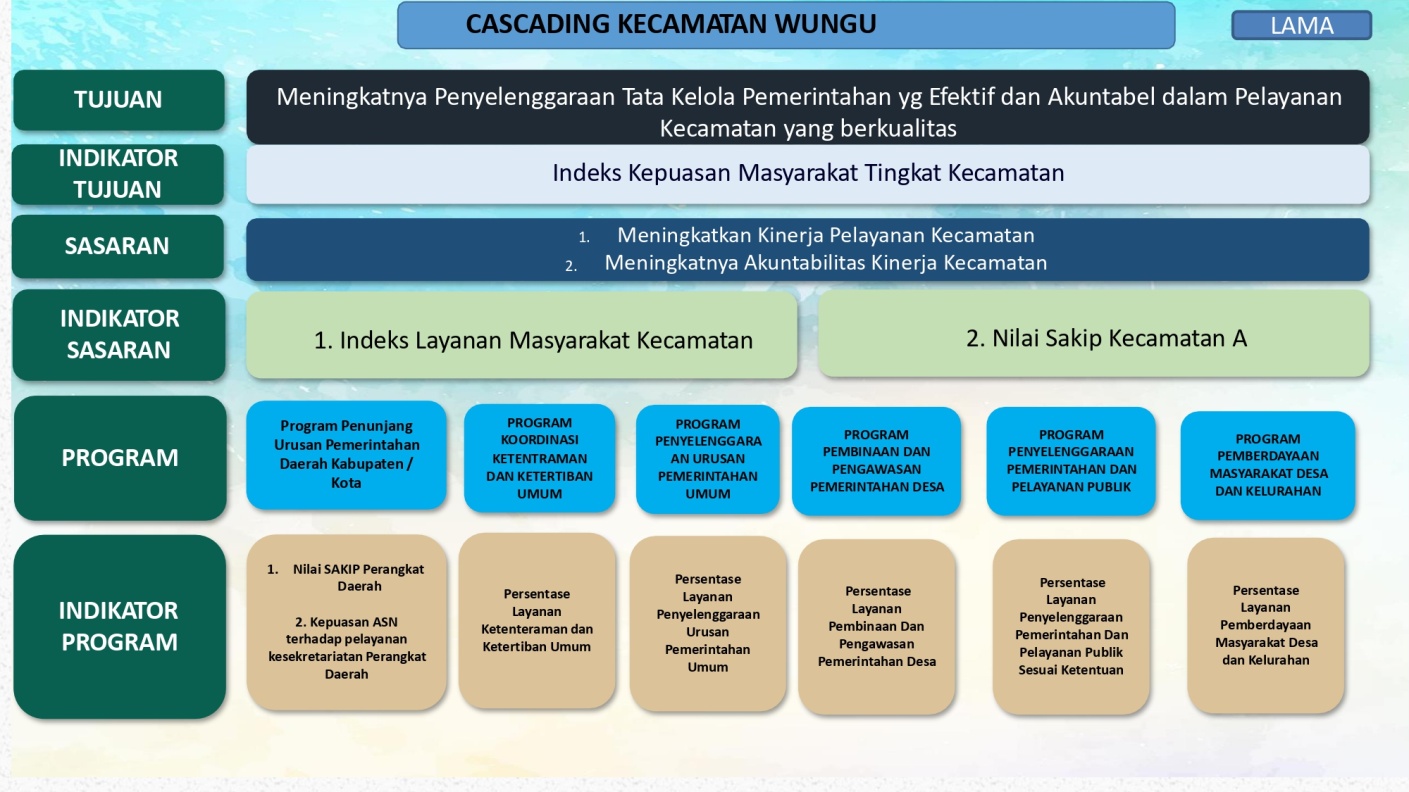 Berikut merupakan tabel yang menggambarkan rencana kerja dan pendanaan Kecamatan Wungu pada tahun 2023 dan telah dijabarkan pula ke dalam target dan pagu indikatif per triwulan:
Tabel 4. 1
Rencana Kerja dan Pendanaan Perangkat DaerahBAB V
PENUTUPRenja merupakan dokumen perencanaan Perangkat Daerah yang memuat kebijakan dan program/kegiatan dalam satu tahun anggaran dan sebagai acuan dalam penyusunan Rencana Kegiatan dan Anggaran (RKA) Organisasi Perangkat Daerah. Di samping itu Renja juga berfungsi untuk meninjau kembali hasil capaian kinerja Perangkat Daerah di tahun sebelumnya.  Renja Kecamatan Wungu Kabupaten Madiun Tahun 2023 ini disusun berdasarkan Renstra Kecamatan Wungu Kabupaten Madiun tahun 2018-2023 dan mengacu kepada Rencana Kerja Pemerintah Daerah (RKPD) Kabupaten Madiun tanun 2023. Penyusunan Renja Kecamatan Wungu sebagai upaya mendukung visi dan misi Bupati dan Wakil Bupati Kabupaten Madiun. Pelaksaan program dan kegiatan diharapkan akan lebih terkoordinasi, terintegrasi dan sinergis, baik dalam lingkup Pemerintah Kabupaten Madiun maupun di Kabupaten/Kota se-Jawa Timur. Komitmen dan dukungan dari seluruh ASN di lingkungan Kecamatan Wungu sangat dibutuhkan dalam rangka menjamin terlaksananya rencana program dan kegiatan yang disusun di dalam Renja Tahun 2023 ini serta dapat mejadi pedoman dalam pelaksanaan program dan kegiatan yang telah ditetapkan secara efektif dan efisien serta mampu memberikan kontribusi positif untuk mewujudkan peningkatan Menyebutkan Indikator di Kabupaten Madiun.Madiun, 31 Januari 2023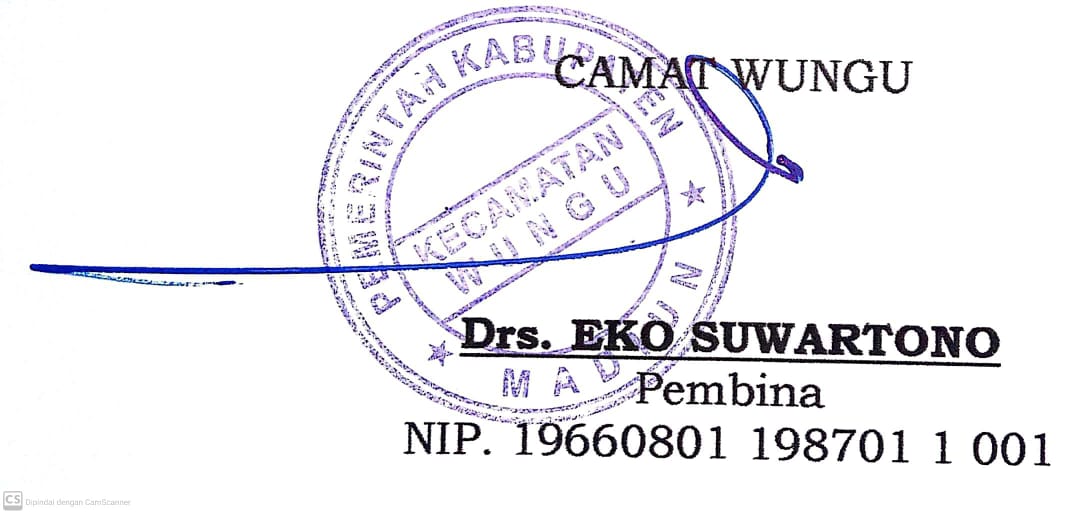 CAMAT   WUNGUDrs. EKO SUWARTONOPembia NIP. 19660901 198701 1 001 No.Faktor Capaian Program/Kegiatan Tidak Sesuai  TargetFaktor Capaian Program/Kegiatan Sesuai  TargetFaktor Capaian Program/Kegiatan Melebih  TargetSolusi yang dilakukan1.Semua Program/kegiatan sudah sesui target.Peningkatan Efektifitas Pelaksanaan Pelayanan kepada masyarakat di wilayah kecamatan. ( Kasi Pelayanan )Semua Program/kegiatan tidak ada yang melebihi target.Lebih di efektifkan dalam penyerapan anggaran dan pelaksanaan pelayanan kepada masyarakat.2.Peningkatan Efektifitas Kegiatan Pemberdayaan Masyarakat di Wilayah Kecamatan. ( Kasi PMP )3.Fasilitasi, Koordinasi dan Pembinaan ( Bimtek, Sosialisasi, Konsultasi) wawasan Kebangsaan dan Ketahanan nasional. ( kasi Kesos )4.Sinergitas dengan kepolisian Negara Republik Indonesia, Tentara Nasional Indonesia dan Instansi Vertikal di Wilayah Kecamatan. ( Kasi Trantib )5.Fasilitasi Penyelenggaraan Ketentraman dan Ketertiban Umum. ( Kasi Trantib )6.Fasilitasi Administrasi Tata Pemerintahan Desa ( Kasi Tapem )7.Fasilitasi Pelaksanaan Pemilihan Kepala Desa. ( Kasi Tapem )Nama Perangkat Daerah: KECAMATAN WUNGU.Nama Perangkat Daerah: KECAMATAN WUNGU.Nama Perangkat Daerah: KECAMATAN WUNGU.Nama Perangkat Daerah: KECAMATAN WUNGU.lembar:…lembar:…lembar:…KodeUrusan/Bidang Urusan Pemerintahan Daerah Dan Program/KegiatanIndikator Kinerja Program (outcomes)/Kegiatan (output)Target Kinerja Capaian Program (Renstra Perangkat Daerah) Tahun 2023Realisasi Target Kinerja Hasil Program dan Keluaran Kegiatan s/d dengan tahun (n-3)2021Target dan Realisasi Kinerja Program dan Kegiatan Tahun Lalu (n-2) 2021Target dan Realisasi Kinerja Program dan Kegiatan Tahun Lalu (n-2) 2021Target dan Realisasi Kinerja Program dan Kegiatan Tahun Lalu (n-2) 2021Target program dan kegiatan (Renja Perangkat Daerah tahun n-1)2023Perkiraan Realisasi Capaian Target Renstra Perangkat Daerah s/d tahun berjalanPerkiraan Realisasi Capaian Target Renstra Perangkat Daerah s/d tahun berjalanPerkiraan Realisasi Capaian Target Renstra Perangkat Daerah s/d tahun berjalanKodeUrusan/Bidang Urusan Pemerintahan Daerah Dan Program/KegiatanIndikator Kinerja Program (outcomes)/Kegiatan (output)Target Kinerja Capaian Program (Renstra Perangkat Daerah) Tahun 2023Realisasi Target Kinerja Hasil Program dan Keluaran Kegiatan s/d dengan tahun (n-3)2021Target Renja Perangkat Daerah tahun (n-2)2022Realisasi Renja Perangkat Daerah tahun (n-2)2022Tingkat Realisasi (%)Target program dan kegiatan (Renja Perangkat Daerah tahun n-1)2023Realisasi Capaian Program dan Kegiatan s/d tahun berjalan (tahun n-1)2022Tingkat Capaian Realisasi Target Renstra (%)12345678=(7/6)910=(5+7+9)11=(10/4)7.01.01Program Penunjang Urusan Pemerintahan Daerah Kabupaten / KotaNilai SAKIP Perangkat Daerah8580,308475,0389,32 %85240,33 2.84 %Indeks Kepuasan Masyarakat Kecamatan80827986,36109,31 %80248,363,10  %12345678=(7/6)910=(5+7+9)11=(10/4)7.01.02PROGRAM PENYELENGGARAAN PEMERINTAHAN DAN PELAYANAN PUBLIKPersentase Layanan Penyelenggaraan Pemerintahan Dan Pelayanan Publik Sesuai Ketentuan100 persen100 persen100 persen 86,28 87 %100 persen2872,87 %7.01.02.2.02Penyelenggaraan Urusan Pemerintahan yang Tidak Dilaksanakan oleh Unit Kerja Perangkat Daerah yang Ada di KecamatanJumlah layanan masyarakat yang berkualitas1 kegiatan1 kegiatan1 kegiatan1 kegiatan 100 %kegiatan1 kegiatan100%7.01.02.2.03Koordinasi Pemeliharaan Prasarana dan Sarana Pelayanan UmumJumlah Pemeliharaan Prasarana Dan Sarana Pelayanan Umum yang terkoordinasi dengan baik1 kegiatan1 kegiatan1 kegiatan1 kegiatan 100 %1 kegiatan1 kegiatan100%12345678=(7/6)910=(5+7+9)11=(10/4)7.01.03PROGRAM PEMBERDAYAAN MASYARAKAT DESA DAN KELURAHANPersentase Layanan Pemberdayaan Masyarakat Desa Dan Kelurahan100 persen100 persen100 persen 92,99 93 %100 persen293 2,93%7.01.03.2.01Koordinasi Kegiatan Pemberdayaan DesaPersentase Koordinasi Kegiatan Pemberdayaan Desa100 persen100 persen100 persen 92,99 93 %100 persen293 2,93%7.01.03.2.02Kegiatan Pemberdayaan KelurahanPersentase kegiatan di kelurahan100 persen100 persen100 persen 92,99 93 %100 persen293 2,93%7.01.04PROGRAM KOORDINASI KETENTRAMAN DAN KETERTIBAN UMUMPersentase Layanan Ketenteraman dan Ketertiban Umum100 persen100 persen100 persen 85,79 86 %100 persen286 2,86%7.01.04.2.01Koordinasi Upaya Penyelenggaraan Ketenteraman dan Ketertiban UmumPersentase koordinasi penyelenggaraan ketentraman dan ketertiban umum yang terlaksana100 persen100 persen100 persen 85,79 86 %100 persen286 2,86%12345678=(7/6)910=(5+7+9)11=(10/4)7.01.04.2.02Koordinasi Penerapan dan Penegakan Peraturan Daerah dan Peraturan Kepala DaerahJumlah fasilitasi penegakan perda dan pengawasan dan perijinan0 0 100 persen 85,79 86 %100 persen286 2,86%7.01.05PROGRAM PENYELENGGARAAN URUSAN PEMERINTAHAN UMUMPersentase Layanan Penyelenggaraan Urusan Pemerintahan Umum100 persen100 persen100 persen 85,79 86 %100 persen286 2,86%7.01.05.2.01Penyelenggaraan Urusan Pemerintahan Umum Sesuai Penugasan Kepala DaerahPersentase Urusan Pemerintahan Umum sesuai Penugasan Kepala Daerah yang terlaksana100 persen100 persen100 persen 85,79 86 %100 persen286 2,86%11112233445566778=(7/6)8=(7/6)9910=(5+7+9)10=(5+7+9)11=(10/4)11=(10/4)7.01.067.01.067.01.067.01.06PROGRAM PEMBINAAN DAN PENGAWASAN PEMERINTAHAN DESAPROGRAM PEMBINAAN DAN PENGAWASAN PEMERINTAHAN DESAPersentase Layanan Pembinaan Dan Pengawasan Pemerintahan DesaPersentase Layanan Pembinaan Dan Pengawasan Pemerintahan Desa100 persen100 persen100 persen100 persen100 persen100 persen86,4486,44 86 % 86 %100 persen100 persen2862862,86%2,86%7.01.06.2.017.01.06.2.017.01.06.2.017.01.06.2.01Fasilitasi, Rekomendasi dan Koordinasi Pembinaan dan Pengawasan Pemerintahan DesaFasilitasi, Rekomendasi dan Koordinasi Pembinaan dan Pengawasan Pemerintahan DesaPersentase Fasilitasi, Rekomendasi dan Koordinasi Pembinaan dan Pengawasan Pemerintahan Desa Yang TerlaksanaPersentase Fasilitasi, Rekomendasi dan Koordinasi Pembinaan dan Pengawasan Pemerintahan Desa Yang Terlaksana100 persen100 persen100 persen100 persen100 persen100 persen86,4486,44 86 % 86 %100 persen100 persen2862862,86%2,86%Sasaran StrategisIndikator KinerjaTargetRealisasi%Meningkatkan Kinerja  Pelayanan KecamatanIndeks Kepuasan Masyarakat  Kecamatan7986,36109 %Nilai SAKIP Kecamatan 8475,0389,32 %NoIndikator Kinerja Sesuai Tugas dan Fungsi OPDTarget
NSPKTarget
IKKTarget indikatorTarget Renstra OPD Tahun ke-Target Renstra OPD Tahun ke-Target Renstra OPD Tahun ke-Target Renstra OPD Tahun ke-Target Renstra OPD Tahun ke-Realisasi capaian Tahun ke-Realisasi capaian Tahun ke-Realisasi capaian Tahun ke-Realisasi capaian Tahun ke-Realisasi capaian Tahun ke-Rasio capaian pada Tahun ke- (%)Rasio capaian pada Tahun ke- (%)Rasio capaian pada Tahun ke- (%)Rasio capaian pada Tahun ke- (%)Rasio capaian pada Tahun ke- (%)NoIndikator Kinerja Sesuai Tugas dan Fungsi OPDlainnya20162017201820192020201620172018201920202016201720182019202012345678910111213141516171819201Nilai SAKIP Perangkat
DaerahAA818182CCCB69,87BB76,72A80,3087,3295,881002Indeks Kepuasan layanan Masyarakat Kecamatan80859095958085869191,608082859191,603Persentase layanan penyelenggaraan pemerintahan Kecamatan1001001001001001001001001001001001001001001004Persentase layanan bidang Administrasi Kecamatan100100100100100100100100100100100100100100100MISI IMewujudkan rasa aman bagi seluruh masyarakat dan Aparatur Pemerintah Kabupaten Madiun.MISI 2Mewujudkan Aparatur Pemerintah yang profesional untuk meningkatkan pelayanan publik.MISI 3Meningkatkan pembangunan ekonomi yang mandiri berbasis agrobisnis, agroindustri dan pariwisata yang berkelanjutan.MISI 4Meningkatkan kesejahteraan yang berkeadilan.MISI 5Mewujudkan masyarakat berakhlak mulia dengan meningkatkan kehidupan beragama, menguatkan budaya dan mengedepankan kearifan lokal.Nama Perangkat Daerah: KECAMATAN WUNGUNama Perangkat Daerah: KECAMATAN WUNGUNama Perangkat Daerah: KECAMATAN WUNGUNama Perangkat Daerah: KECAMATAN WUNGUNama Perangkat Daerah: KECAMATAN WUNGUNama Perangkat Daerah: KECAMATAN WUNGUlembar……dari…..NoRancangan Awal RKPDRancangan Awal RKPDRancangan Awal RKPDRancangan Awal RKPDRancangan Awal RKPDRancangan Awal RKPDHasil Analisis KebutuhanHasil Analisis KebutuhanHasil Analisis KebutuhanHasil Analisis KebutuhanHasil Analisis KebutuhanCatatan PentingNoProgram/KegiatanLokasiIndikator KinerjaTarget CapaianPagu Indikatif (Rp. 000)Pagu Indikatif (Rp. 000)Program/KegiatanLokasiIndikator KinerjaTarget CapaianKebutuhan Dana (Rp. 000)Catatan Penting1234566789101112 PROGRAM PENYELENGGARAAN PEMERINTAHAN DAN PELAYANAN PUBLIK Kec. Wungu Persentase Layanan Penyelenggaraan Pemerintahan Dan Pelayanan Publik Sesuai Ketentuan 100 %6.207.0246.207.024 PROGRAM PENYELENGGARAAN PEMERINTAHAN DAN PELAYANAN PUBLIK Kec. Wungu Persentase Layanan Penyelenggaraan Pemerintahan Dan Pelayanan Publik Sesuai Ketentuan 100 %6.207.024 SesuaiPenyelenggaraan Urusan Pemerintahan yang Tidak Dilaksanakan oleh Unit Kerja Perangkat Daerah yang Ada di Kecamatan Kec. WunguJumlah layanan masyarakat yang berkualitas 1 kegiatan6.000.0006.000.000Penyelenggaraan Urusan Pemerintahan yang Tidak Dilaksanakan oleh Unit Kerja Perangkat Daerah yang Ada di Kecamatan Kec. WunguJumlah layanan masyarakat yang berkualitas 1 kegiatan6.000.000 SesuaiKoordinasi Pemeliharaan Prasarana dan Sarana Pelayanan Umum Kec. WunguJumlah Pemeliharaan Prasarana Dan Sarana Pelayanan Umum yang terkoordinasi dengan baik1 Kegiatan5.803.3885.803.388Koordinasi Pemeliharaan Prasarana dan Sarana Pelayanan Umum Kec. WunguJumlah Pemeliharaan Prasarana Dan Sarana Pelayanan Umum yang terkoordinasi dengan baik1 Kegiatan5.803.388SesuaiPROGRAM PEMBERDAYAAN MASYARAKAT DESA DAN KELURAHANKec. WunguPersentase Layanan Pemberdayaan Masyarakat Desa Dan Kelurahan1 Kegiatan        946.188.116         946.188.116 PROGRAM PEMBERDAYAAN MASYARAKAT DESA DAN KELURAHANKec. WunguPersentase Layanan Pemberdayaan Masyarakat Desa Dan Kelurahan1 Kegiatan        946.188.116 SesuaiKoordinasi Kegiatan Pemberdayaan DesaKec. WunguPersentase Koordinasi Kegiatan Pemberdayaan Desa100 %          113.368.846           113.368.846 Koordinasi Kegiatan Pemberdayaan DesaKec. WunguPersentase Koordinasi Kegiatan Pemberdayaan Desa100 %          113.368.846 SesuaiKegiatan Pemberdayaan KelurahanKec. WunguPersentase kegiatan di kelurahan100 %                  423.773.166                   423.773.166 Kegiatan Pemberdayaan KelurahanKec. WunguPersentase kegiatan di kelurahan100 %                  423.773.166 SesuaiPROGRAM KOORDINASI KETENTRAMAN DAN KETERTIBAN UMUMKec. WunguPersentase Layanan Ketenteraman dan Ketertiban Umum100 %          23.132.813           23.132.813 PROGRAM KOORDINASI KETENTRAMAN DAN KETERTIBAN UMUMKec. WunguPersentase Layanan Ketenteraman dan Ketertiban Umum100 %          23.132.813 SesuaiKoordinasi Upaya Penyelenggaraan Ketenteraman dan Ketertiban UmumKec. WunguPersentase koordinasi penyelenggaraan ketentraman dan ketertiban umum yang terlaksana100 %            16.000.000             16.000.000 Koordinasi Upaya Penyelenggaraan Ketenteraman dan Ketertiban UmumKec. WunguPersentase koordinasi penyelenggaraan ketentraman dan ketertiban umum yang terlaksana100 %            16.000.000 SesuaiKoordinasi Penerapan dan Penegakan Peraturan Daerah dan Peraturan Kepala DaerahKec. WunguJumlah fasilitasi penegakan perda dan pengawasan dan perijinan0 %              7.132.813               7.132.813 Koordinasi Penerapan dan Penegakan Peraturan Daerah dan Peraturan Kepala DaerahKec. WunguJumlah fasilitasi penegakan perda dan pengawasan dan perijinan0 %              7.132.813 SesuaiPROGRAM PENYELENGGARAAN URUSAN PEMERINTAHAN UMUMKec. WunguPersentase Layanan Penyelenggaraan Urusan Pemerintahan Umum100 %          38.638.941           38.638.941 PROGRAM PENYELENGGARAAN URUSAN PEMERINTAHAN UMUMKec. WunguPersentase Layanan Penyelenggaraan Urusan Pemerintahan Umum100 %          38.638.941 SesuaiPenyelenggaraan Urusan Pemerintahan Umum Sesuai Penugasan Kepala DaerahKec. WunguPersentase Urusan Pemerintahan Umum sesuai Penugasan Kepala Daerah yang terlaksana100 %            38.638.941             38.638.941 Penyelenggaraan Urusan Pemerintahan Umum Sesuai Penugasan Kepala DaerahKec. WunguPersentase Urusan Pemerintahan Umum sesuai Penugasan Kepala Daerah yang terlaksana100 %            38.638.941 SesuaiPROGRAM PEMBINAAN DAN PENGAWASAN PEMERINTAHAN DESAKec. WunguPersentase Layanan Pembinaan Dan Pengawasan Pemerintahan Desa100 %        133.577.776         133.577.776 PROGRAM PEMBINAAN DAN PENGAWASAN PEMERINTAHAN DESAKec. WunguPersentase Layanan Pembinaan Dan Pengawasan Pemerintahan Desa100 %        133.577.776 SesuaiFasilitasi, Rekomendasi dan Koordinasi Pembinaan dan Pengawasan Pemerintahan DesaKec. WunguPersentase Fasilitasi, Rekomendasi dan Koordinasi Pembinaan dan Pengawasan Pemerintahan Desa Yang Terlaksana100 %            76.844.026             76.844.026 Fasilitasi, Rekomendasi dan Koordinasi Pembinaan dan Pengawasan Pemerintahan DesaKec. WunguPersentase Fasilitasi, Rekomendasi dan Koordinasi Pembinaan dan Pengawasan Pemerintahan Desa Yang Terlaksana100 %            76.844.026 SesuaiPROGRAM PENUNJANG URUSAN PEMERINTAHAN DAERAH KABUPATEN/KOTAKec. Wungu1. Nilai SAKIP Perangkat Daerah2. Kepuasan ASN terhadap pelayanan kesekretariatan Perangkat Daerah83,00 nilai
88 nilai                18.779.922      5.265.294.773                 18.779.922      5.265.294.773 PROGRAM PENUNJANG URUSAN PEMERINTAHAN DAERAH KABUPATEN/KOTAKec. Wungu1. Nilai SAKIP Perangkat Daerah2. Kepuasan ASN terhadap pelayanan kesekretariatan Perangkat Daerah83,00 nilai
88 nilai18.779.922      5.265.294.773 SesuaiPerencanaan, Penganggaran, dan Evaluasi Kinerja Perangkat DaerahKec. WunguJumlah dokumen pemerintahan yang disusun sesuai peraturan16 Dokumen                18.779.922                 18.779.922 Perencanaan, Penganggaran, dan Evaluasi Kinerja Perangkat DaerahKec. WunguJumlah dokumen pemerintahan yang disusun sesuai peraturan16 Dokumen                18.779.922 SesuaiAdministrasi Keuangan Perangkat DaerahKec. WunguPersentase administrasi keuangan perangkat daerah yang dilaksanakan100 Persen     4.272.669.783      4.272.669.783 Administrasi Keuangan Perangkat DaerahKec. WunguPersentase administrasi keuangan perangkat daerah yang dilaksanakan100 Persen     4.272.669.783 SesuaiAdministrasi Kepegawaian Perangkat DaerahKec. WunguPersentase administrasi kepegawaian perangkat daerah yang dilaksanakan100 Persen00Administrasi Kepegawaian Perangkat DaerahKec. WunguPersentase administrasi kepegawaian perangkat daerah yang dilaksanakan100 Persen0SesuaiAdministrasi Umum Perangkat DaerahKec. WunguPersentase layanan umum yang tersedia100 Persen          166.247.562           166.247.562 Administrasi Umum Perangkat DaerahKec. WunguPersentase layanan umum yang tersedia100 Persen          166.247.562 SesuaiPengadaan Barang Milik Daerah Penunjang Urusan Pemerintah DaerahKec. Wungupersentase barang milih daerah yang terpelihara dengan baik100 Persen00Pengadaan Barang Milik Daerah Penunjang Urusan Pemerintah DaerahKec. Wungupersentase barang milih daerah yang terpelihara dengan baik100 Persen0SesuaiPenyediaan Jasa Penunjang Urusan Pemerintahan DaerahKec. WunguPersentase Jasa penunjang urusan pemerintahan daerah yang tercukupi100 Persen          408.484.693           408.484.693 Penyediaan Jasa Penunjang Urusan Pemerintahan DaerahKec. WunguPersentase Jasa penunjang urusan pemerintahan daerah yang tercukupi100 Persen          408.484.693 SesuaiPemeliharaan Barang Milik Daerah Penunjang Urusan Pemerintahan DaerahKec. WunguPersentase barang milik daerah yang terpelihara dengan baik100 Persen          399.112.813           399.112.813 Pemeliharaan Barang Milik Daerah Penunjang Urusan Pemerintahan DaerahKec. WunguPersentase barang milik daerah yang terpelihara dengan baik100 Persen          399.112.813 SesuaiNo.Program/KegiatanLokasiIndikator KinerjaBesaran/VolumeCatatan(1)(2)(3)(4)(5)(6)PROGRAM PEMBERDAYAAN MASYARAKAT DESA DAN KELURAHAN12 Desa 2 KelurahanPembangunan Infra Struktur91 Usulan dari Desa / Kelurahan se Kecamatan WunguNo.Prioritas NasionalProvinsi Jawa TimurKabupaten Madiun1Ketahanan ekonomi untuk pertumbuhan berkualitas dan ber keadilan.Pemulihan ekonomi kerakyatan melalui peningkatan nilai tambah sector sekunder dan pariwisata.Pemulihan ekonomi daerah yang terkait denagn percepatan penyediaan sarana dan prasarana layanan public dan ekonomi dalam rangka meningkatkan kualitas Pendidikan, kesehatan , produktivitas dan daya saing ketenagakerjaan , perluasan kesempatan kerja serta pengentasan kemiskinan.2Pengembangan wilayah untuk mengurangi kesenjangan.Penguatan konektivitas antar wilayah dalam upaya pemeataan hasil pembangunan serta penaingkatan layanan infrastruktur.Bantuan Langsung Tunai desa dan kegiatan penanganan pandemic Covid-19 yang merupakan kewenangan desa.3SDM berkualitas dan berdaya saing.Peningkatan kualitas Pendidikan, kesehatan, produktivitas dan daya saing ketenagakerjaan serta pengentasan kemiskinan.Pemulihan ekonomi kerakyatan melalui peningkatan nilai tambah sector sekunder dan pariwisata.No.TujuanSasaranIndikatorFormula HitungTarget pada tahun 2023 Meningkatnya Penyelenggaraan Tata Kelola Pemerintahan yang Efektif dan Akuntabel dalam Pelayanan Kecamatan yang berkualitas. Indeks Kepuasan Masyarakat .Total dari nilai persepsi per indicator dibagi jumlah  indikator yg terisi dikali nilai 10086,20Meningkatkan Kinerja Pelayanan KecamatanIndeks Kepuasan  Masyarakat KecamatanHasil Survey Mandiri yang dilaksanakan oleh Kecamatan80Nilai Sakip Kecamatan.Nilai Sakip OPD yang dinilai oleh Inspektorat85Nama Perangkat Daerah: Kecamatan WunguNama Perangkat Daerah: Kecamatan WunguNama Perangkat Daerah: Kecamatan WunguNama Perangkat Daerah: Kecamatan WunguNama Perangkat Daerah: Kecamatan WunguNama Perangkat Daerah: Kecamatan Wungulembar….lembar….dari….KodeKodeKodeKodeUrusan/Bidang Urusan Pemerintahan Daerah dan Program/KegiatanIndikator Kinerja Program/KegiatanIndikator Kinerja Program/KegiatanRencana Tahun 2022 (Tahun Rencana)Rencana Tahun 2022 (Tahun Rencana)Rencana Tahun 2022 (Tahun Rencana)Rencana Tahun 2022 (Tahun Rencana)Rencana Tahun 2022 (Tahun Rencana)Rencana Tahun 2022 (Tahun Rencana)Rencana Tahun 2022 (Tahun Rencana)Catatan PentingCatatan PentingPrakiraan Maju Rencana Tahun 2023Prakiraan Maju Rencana Tahun 2023KodeKodeKodeKodeUrusan/Bidang Urusan Pemerintahan Daerah dan Program/KegiatanIndikator Kinerja Program/KegiatanIndikator Kinerja Program/KegiatanLokasiTarget Capaian KinerjaTarget Capaian KinerjaKebutuhan Dana/Pagu IndikatifKebutuhan Dana/Pagu IndikatifKebutuhan Dana/Pagu IndikatifSumber DanaCatatan PentingCatatan PentingTarget Capaian KinerjaKebutuhan Dana/Pagu Indikatif11112334556667889107777UNSUR KEWILAYAHAN7.017.017.017.01Administrasi Pemerintahan( Kecamatan )01PROGRAM             PENUNJANG             URUSAN PEMERINTAHAN DAERAH KABUPATEN/KOTA1. Nilai SAKIP Perangkat Daerah2. Indeks Kepuasan Masyarakat Kecamatan1. Nilai SAKIP Perangkat Daerah2. Indeks Kepuasan Masyarakat KecamatanKec. Wungu84,00 nilai79 nilai84,00 nilai79 nilai18.779.9224.459.612.68518.779.9224.459.612.68518.779.9224.459.612.685DAU85,00 nilai
80 nilai18.779.922
4.551.748.61001201Perencanaan,     Penganggaran,     dan     EvaluasiKinerja Perangkat Daerah0120106Koordinasi  dan  Penyusunan  Laporan  Capaian Kinerja dan Ikhtisar Realisasi Kinerja SKPDJumlah Laporan Capaian Kinerja dan Ikhtisar Realisasi Kinerja SKPD dan Laporan Hasil Koordinasi Penyusunan Laporan Capaian Kinerja dan Ikhtisar Realisasi Kinerja SKPDJumlah Laporan Capaian Kinerja dan Ikhtisar Realisasi Kinerja SKPD dan Laporan Hasil Koordinasi Penyusunan Laporan Capaian Kinerja dan Ikhtisar Realisasi Kinerja SKPDKec. Wungu16 Dokumen16 Dokumen000DAU16 Dokumen13.000.00001202Administrasi Keuangan Perangkat Daerah0120201Penyediaan Gaji dan Tunjangan ASNJumlah    Orang    yang    Menerima    Gaji    danTunjangan ASNJumlah    Orang    yang    Menerima    Gaji    danTunjangan ASNKec. Wungu12 Bulan12 Bulan4.066.788.6104.066.788.6104.066.788.610DAU12 Bulan4.066.788.61001205Administrasi Kepegawaian Perangkat Daerah0120503Pendataan      dan      Pengolahan      Administrasi
KepegawaianJumlah  Dokumen  Pendataan  dan  Pengolahan
Administrasi KepegawaianJumlah  Dokumen  Pendataan  dan  Pengolahan
Administrasi KepegawaianKec. Wungu10 Dokumen10 Dokumen000DAU10 Dokumen001206Administrasi Umum Perangkat Daerah174.235.511174.235.511174.235.51184.953.1140120601Penyediaan Komponen Instalasi Listrik/Penerangan Bangunan KantorJumlah         Paket         Komponen         InstalasiListrik/Penerangan    Bangunan    Kantor    yang DisediakanJumlah         Paket         Komponen         InstalasiListrik/Penerangan    Bangunan    Kantor    yang DisediakanKec. Wungu1 Paket1 Paket3.486.6703.486.6703.486.670DAU1 Paket7.835.1570120602Penyediaan Peralatan dan Perlengkapan KantorJumlah    Paket    Peralatan    dan    PerlengkapanKantor yang DisediakanJumlah    Paket    Peralatan    dan    PerlengkapanKantor yang DisediakanKec. Wungu1 Paket1 Paket19.563.52119.563.52119.563.521DAU1 Paket16.535.5500120603Penyediaan Peralatan Rumah TanggaJumlah  Paket  Peralatan  Rumah  Tangga  yangDisediakanJumlah  Paket  Peralatan  Rumah  Tangga  yangDisediakanKec. Wungu1 Paket1 Paket16.948.05916.948.05916.948.059DAU1 Paket5.657.0090120604Penyediaan Bahan Logistik KantorJumlah   Paket   Bahan   Logistik   Kantor   yangDisediakanJumlah   Paket   Bahan   Logistik   Kantor   yangDisediakanKec. Wungu1 Paket1 Paket000DAU1 Paket00120605Penyediaan Barang Cetakan dan PenggandaanJumlah Paket Barang Cetakan dan Penggandaanyang DisediakanJumlah Paket Barang Cetakan dan Penggandaanyang DisediakanKec. Wungu1 Paket1 Paket            10.307.791            10.307.791            10.307.791DAU1 Paket10.964.5480120606Penyediaan    Bahan    Bacaan    dan    Peraturan Perundang-undanganJumlah Dokumen Bahan Bacaan dan Peraturan Perundang-Undangan yang DisediakanJumlah Dokumen Bahan Bacaan dan Peraturan Perundang-Undangan yang DisediakanKec. Wungu1 Dokumen1 Dokumen000DAU1 Dokumen00120607Penyediaan Bahan/MaterialJumlah Paket Bahan/Material yang DisediakanJumlah Paket Bahan/Material yang DisediakanKec. Wungu1 Paket1 PaketDAU1 Paket00120608Fasilitasi Kunjungan TamuJumlah Laporan Fasilitasi Kunjungan TamuJumlah Laporan Fasilitasi Kunjungan TamuKec. Wungu1 laporan1 laporan000DAU1 laporan00120609Penyelenggaraan      Rapat      Koordinasi      dan
Konsultasi SKPDJumlah      Laporan      Penyelenggaraan      RapatKoordinasi dan Konsultasi SKPDJumlah      Laporan      Penyelenggaraan      RapatKoordinasi dan Konsultasi SKPDKec. Wungu1 Laporan1 Laporan            123.929.470             123.929.470             123.929.470 DAU1 Laporan43.960.8500120611Dukungan   Pelaksanaan   Sistem   Pemerintahan Berbasis Elektronik pada SKPDJumlah     Dokumen     Dukungan     PelaksanaanSistem  Pemerintahan  Berbasis  Elektronik  pada SKPDJumlah     Dokumen     Dukungan     PelaksanaanSistem  Pemerintahan  Berbasis  Elektronik  pada SKPDKec. Wungu1 Dokumen1 Dokumen000DAU1 Dokumen001207Pengadaan   Barang   Milik   Daerah   Penunjang
Urusan Pemerintah Daerah0120711Pengadaan  Sarana  dan  Prasarana  Pendukung Gedung Kantor atau Bangunan LainnyaJumlah Unit Sarana dan Prasarana Pendukung Gedung  Kantor  atau  Bangunan  Lainnya  yang
DisediakanJumlah Unit Sarana dan Prasarana Pendukung Gedung  Kantor  atau  Bangunan  Lainnya  yang
DisediakanKec. WunguUnitUnit9.315.0009.315.0009.315.000DAUUnit25.305.10001208Penyediaan        Jasa        Penunjang        Urusan
Pemerintahan Daerah102.060.664102.060.664102.060.664113.966.1460120803Penyediaan   Jasa   Peralatan   dan  Perlengkapan
KantorJumlah Laporan Penyediaan Jasa Peralatan dan
Perlengkapan Kantor yang DisediakanJumlah Laporan Penyediaan Jasa Peralatan dan
Perlengkapan Kantor yang DisediakanKec. Wungu12 Laporan12 LaporanDAU12 Laporan0120804Penyediaan Jasa Pelayanan Umum KantorJumlah   Laporan   Penyediaan   Jasa   Pelayanan
Umum Kantor yang DisediakanJumlah   Laporan   Penyediaan   Jasa   Pelayanan
Umum Kantor yang DisediakanKec. Wungu12 Laporan12 Laporan79.984.90579.984.90579.984.905DAU12 Laporan93.092.00001207Pengadaan   Barang   Milik   Daerah   Penunjang
Urusan Pemerintah Daerah0120706Pengadaan Peralatan dan Mesin LainnyaJumlah Unit Peralatan dan Mesin Lainnya yang
DisediakanJumlah Unit Peralatan dan Mesin Lainnya yang
DisediakanKec. Wungu3 Unit3 Unit9.315.0009.315.0009.315.000DAU3 Unit00120710Pengadaan    Sarana    dan    Prasarana    Gedung Kantor atau Bangunan LainnyaJumlah   Unit   Sarana   dan   Prasarana   Gedung Kantor atau Bangunan Lainnya yang DisediakanJumlah   Unit   Sarana   dan   Prasarana   Gedung Kantor atau Bangunan Lainnya yang DisediakanKec. Wungu1 Unit1 Unit0001 Unit001208Penyediaan        Jasa        Penunjang        Urusan
Pemerintahan Daerah0120802Penyediaan Jasa Komunikasi, Sumber Daya Air dan ListrikJumlah  Laporan  Penyediaan  Jasa  Komunikasi, Sumber Daya Air dan Listrik yang DisediakanJumlah  Laporan  Penyediaan  Jasa  Komunikasi, Sumber Daya Air dan Listrik yang DisediakanKec. Wungu12 Laporan12 Laporan22.074.14622.074.14622.074.146DAU12 Laporan20.874.1460120804Penyediaan Jasa Pelayanan Umum KantorJumlah   Laporan   Penyediaan   Jasa   Pelayanan
Umum Kantor yang DisediakanJumlah   Laporan   Penyediaan   Jasa   Pelayanan
Umum Kantor yang DisediakanKec. Wungu12 Laporan12 Laporan79.984.90579.984.90579.984.905DAU12 Laporan93.092.00001209Pemeliharaan  Barang  Milik  Daerah  Penunjang
Urusan Pemerintahan Daerah0120901Penyediaan Jasa Pemeliharaan, Biaya Pemeliharaan, dan Pajak Kendaraan Perorangan Dinas atau Kendaraan Dinas JabatanJumlah Kendaraan Perorangan Dinas atau Kendaraan Dinas Jabatan yang Dipelihara dan dibayarkan PajaknyaJumlah Kendaraan Perorangan Dinas atau Kendaraan Dinas Jabatan yang Dipelihara dan dibayarkan PajaknyaKec. Wungu9 Kendaraan9 Kendaraan80.323.25980.323.25980.323.259DAU9 Kendaraan44.960.0000120906Pemeliharaan Peralatan dan Mesin LainnyaJumlah   Peralatan   dan   Mesin   Lainnya   yang
DipeliharaJumlah   Peralatan   dan   Mesin   Lainnya   yang
DipeliharaKec. Wungu7 Jenis7 Jenis000DAU7 Jenis15.000.0000120911Pemeliharaan/Rehabilitasi Sarana dan Prasarana Pendukung   Gedung   Kantor   atau   Bangunan
LainnyaJumlah    Sarana    dan    Prasarana    Pendukung Gedung  Kantor  atau  Bangunan  Lainnya  yang
Dipelihara/DirehabilitasiJumlah    Sarana    dan    Prasarana    Pendukung Gedung  Kantor  atau  Bangunan  Lainnya  yang
Dipelihara/DirehabilitasiKec. Wungu1 Gedung1 Gedung000DAU1 Gedung070102PROGRAM                            PENYELENGGARAAN
PEMERINTAHAN DAN PELAYANAN PUBLIK Persentase Layanan Penyelenggaraan Pemerintahan Dan Pelayanan Publik Sesuai Ketentuan70102201Koordinasi Penyelenggaraan Kegiatan
Pemerintahan di Tingkat Kecamatan010220102Peningkatan Efektifitas Kegiatan Pemerintahan di Tingkat KecamatanJumlah     Dokumen     Peningkatan     Efektifitas Kegiatan Pemerintahan di Tingkat KecamatanKec. Wungu1 Dokumen34.864.500DAU1 Dokumen34.864.50070102202Penyelenggaraan   Urusan   Pemerintahan   yang
Tidak  Dilaksanakan  oleh  Unit  Kerja  Perangkat Daerah yang Ada di Kecamatan010220203Peningkatan  Efektifitas  Pelaksanaan  Pelayanan kepada Masyarakat di Wilayah KecamatanJumlah      Laporan      Peningkatan      Efektifitas Pelaksanaan  Pelayanan  kepada  Masyarakat  di
Wilayah KecamatanKec. Wungu1 Laporan6.207.024DAU1 Laporan6.655.0000102203Koordinasi  Pemeliharaan  Prasarana  dan  Sarana
Pelayanan Umum0220302Pelaksanaan     Pemeliharaan     Prasarana     dan Fasilitas   Pelayanan   Umum   yang   Melibatkan
Pihak SwastaJumlah    Prasarana    dan    Fasilitas    Pelayanan Umum yang Dipelihara dengan Melibatkan Pihak
SwastaKec. Wungu1 Paket0DAU1 Paket070103PROGRAM      PEMBERDAYAAN      MASYARAKAT
DESA DAN KELURAHANPersentase Layanan Pemberdayaan Masyarakat Desa Dan Kelurahan0103201Koordinasi Kegiatan Pemberdayaan Desa86.906.08858.953.0000320101Peningkatan     Partisipasi     Masyarakat     dalam Forum  Musyawarah  Perencanaan  Pembangunan
di DesaJumlah      Lembaga      Kemasyarakatan      yang Berpartisipasi     dalam     Forum     Musyawarah
Perencanaan Pembangunan di DesaKec. WunguLembaga51.743.048DIDLembaga46.341.0000320103Peningkatan  Efektifitas  Kegiatan  Pemberdayaan Masyarakat di Wilayah KecamatanJumlah      Laporan      Peningkatan      Efektivitas
Kegiatan  Pemberdayaan  Masyarakat  di  Wilayah KecamatanKec. Wungu1 Laporan35.163.040DID1 Laporan12.612.0000104PROGRAM   KOORDINASI   KETENTRAMAN   DAN
KETERTIBAN UMUMPersentase Layanan Ketenteraman dan Ketertiban Umum0104201Koordinasi            Upaya            Penyelenggaraan
Ketenteraman dan Ketertiban Umum010420101Sinergitas dengan Kepolisian Negara Republik Indonesia, Tentara Nasional Indonesia  dan Instansi Vertikal di Wilayah KecamatanJumlah Laporan Hasil Sinergitas dengan Kepolisian Negara Republik Indonesia, Tentara Nasional   Indonesia   dan   Instansi   Vertikal   di
Wilayah KecamatanKec. Wungu1 Laporan0DID1 Laporan0010420102Harmonisasi  Hubungan  dengan  Tokoh  Agama dan Tokoh MasyarakatJumlah    Laporan    Pelaksanaan    Harmonisasi Hubungan   dengan   Tokoh   Agama   dan   Tokoh
MasyarakatKec. Wungu1 Laporan0DID1 Laporan00105PROGRAM       PENYELENGGARAAN       URUSAN
PEMERINTAHAN UMUMPersentase Layanan Penyelenggaraan Urusan Pemerintahan Umum0105201Penyelenggaraan  Urusan  Pemerintahan  Umum
Sesuai Penugasan Kepala Daerah49.397.80087.882.640010520104Pembinaan Persatuan dan Kesatuan BangsaJumlah Orang yang Mengikuti Pembinaan Persatuan dan kesatuan bangsa.Kec. Wungu100 Orang10.630.400DID100 Orang38.189.000010520104Pembinaan Kerukunan Antar Suku dan Intra Suku, Umat Beragama, Ras, dan Golongan Lainnya Guna Mewujudkan Stabilitas Keamanan Lokal, Regional, dan NasionalJumlah Orang yang Mengikuti Pembinaan Kerukunan Antar Suku dan Intra Suku , Umat Beragama, Ras, dan Golongan Lainnya Guna Mewujudkan     Stabilitas     Keamanan     Lokal,
Regional, dan NasionalKec. Wungu100 Orang5.622.400DID100 Orang8.598.640010520104Pelaksanaan Tugas Forum koordinasi pimpinan di KecamatanJumlah Pelaksanaan Tugas Forum koordinasi pimpinan di KecamatanKec. Wungu1 33.145.000DID141.095.0000106PROGRAM    PEMBINAAN    DAN    PENGAWASAN
PEMERINTAHAN DESAPersentase Layanan Pembinaan Dan Pengawasan Pemerintahan Desa0106201Fasilitasi, Rekomendasi dan Koordinasi Pembinaan dan Pengawasan Pemerintahan Desa010620102Fasilitasi Administrasi Tata Pemerintahan DesaJumlah Dokumen yang Difasilitasi dalam rangka Administrasi Tata Pemerintahan DesaKec. Wungu1 Dokumen41.378.729DID1 Dokumen49.285.000010620103Fasilitasi    Pengelolaan    Keuangan    Desa    dan Pendayagunaan Aset DesaJumlah Dokumen yang Difasilitasi dalam rangka Pengelolaan Keuangan Desa dan Pendayagunaan
Aset DesaKec. Wungu1 Dokumen0DID1 Dokumen01.Fasilitasi Administrasi Tata Pemerintahan Desa6.ProgramPenunjang Urusan Pemerintahan Daerah Kabupaten/Kota dengan kegiatan sebagai berikut :KodeKodeKodeKodeUrusan/Bidang Urusan Pemerintahan Daerah dan Program/KegiatanIndikator Kinerja Program/KegiatanTriwulan ITriwulan ITriwulan IITriwulan IITriwulan IIITriwulan IIITriwulan IVTriwulan IVKinerja Renja 2023 (Tahun n)Kinerja Renja 2023 (Tahun n)KodeKodeKodeKodeUrusan/Bidang Urusan Pemerintahan Daerah dan Program/KegiatanIndikator Kinerja Program/KegiatanTarget KinerjaPagu IndikatifTarget KinerjaPagu IndikatifTarget KinerjaPagu IndikatifTarget KinerjaPagu IndikatifTarget KinerjaPagu Indikatif111123445566778801PROGRAM             PENUNJANG             URUSAN PEMERINTAHAN DAERAH KABUPATEN/KOTA1. Nilai SAKIP Perangkat Daerah2. Kepuasan ASN terhadap pelayanan kesekretariatan Perangkat Daerah 8388 5.056.649 0 0 0 5.056.64901201Perencanaan,     Penganggaran,     dan     EvaluasiKinerja Perangkat Daerah0120106Koordinasi  dan  Penyusunan  Laporan  Capaian Kinerja dan Ikhtisar Realisasi Kinerja SKPDJumlah Laporan Capaian Kinerja dan Ikhtisar Realisasi Kinerja SKPD dan Laporan Hasil Koordinasi Penyusunan Laporan Capaian Kinerja dan Ikhtisar Realisasi Kinerja SKPD19 Dokumen24.150.00016 dokumen016 dokumen10.500.00016 dokumen016 dokumen34.650.00001202Administrasi Keuangan Perangkat DaerahJumlah dokumen administrasi keuangan PD yang dicukupi0120201Penyediaan Gaji dan Tunjangan ASNJumlah    Orang    yang    Menerima    Gaji    danTunjangan ASN12 bulan4.066.788.61012 bulan012 bulan012 bulan012 bulan4.066.788.61001205Administrasi Kepegawaian Perangkat DaerahJumlah dokumen administrasi kepegawaian perangkat daerah yang disusun0120503Pendataan      dan      Pengolahan      Administrasi
KepegawaianJumlah  Dokumen  Pendataan  dan  Pengolahan
Administrasi Kepegawaian10 dokumen010 dokumen010 dokumen010 dokumen010 dokumen001206Administrasi Umum Perangkat DaerahJumlah administrasi umum perangkat daerah yang dicukupi125.397.29873.408.33027.570.3790226.376.0070120601Penyediaan Komponen Instalasi Listrik/Penerangan Bangunan KantorJumlah         Paket         Komponen         InstalasiListrik/Penerangan    Bangunan    Kantor    yang Disediakan12 paket7.835.15712 paket012 paket012 paket012 paket7.835.1570120602Penyediaan Peralatan dan Perlengkapan KantorJumlah    Paket    Peralatan    dan    PerlengkapanKantor yang Disediakan12 paket16.535.55012 paket012 paket012 paket012 paket16.535.5500120603Penyediaan Peralatan Rumah TanggaJumlah  Paket  Peralatan  Rumah  Tangga  yangDisediakan12 paket5.657.00912 paket012 paket012 paket012 paket5.657.0090120605Penyediaan Barang Cetakan dan PenggandaanJumlah Paket Barang Cetakan dan Penggandaanyang Disediakan12 paket10.964.54812 paket012 paket012 paket012 paket10.964.5480120609Penyelenggaraan      Rapat      Koordinasi      dan
Konsultasi SKPDJumlah      Laporan      Penyelenggaraan      RapatKoordinasi dan Konsultasi SKPD 1 laporan43.960.850 1 laporan0 1 laporan0 1 laporan 0 1 laporan43.960.85001208Penyediaan        Jasa        Penunjang        Urusan
Pemerintahan DaerahJumlah  Penyediaan Jasa Penunjang Urusan Pemerintahan Daerah yg  terpenuhi274.660.793 89.900.000 66.298.9500430.859.7430120802Penyediaan Jasa Komunikasi, Sumber Daya Air dan ListrikJumlah  Laporan  Penyediaan  Jasa  Komunikasi, Sumber Daya Air dan Listrik yang Disediakan12 laporan20.874.14612 laporan012 laporan012 laporan012 laporan20.874.1460120804Penyediaan Jasa Pelayanan Umum KantorJumlah   Laporan   Penyediaan   Jasa   Pelayanan
Umum Kantor yang Disediakan12 laporan93.092.00012 laporan012 laporan012 laporan012 laporan93.092.00001207Pengadaan   Barang   Milik   Daerah   Penunjang
Urusan Pemerintah DaerahJumlah dokumen Pengadaan Barang Milik Daerah Penunjang Urusan Pemerintah Daerah dicukupi25.305.10025.305.1000120706Pengadaan Peralatan dan Mesin LainnyaJumlah Unit Peralatan dan Mesin Lainnya yang
Disediakan1 unit25.305.1001 unit01 unit01 unit01 unit25.305.10001209Pemeliharaan  Barang  Milik  Daerah  Penunjang
Urusan Pemerintahan DaerahJumlah dokumen Pemeliharaan Barang Milik Daerah Penunjang Urusan Pemerintahan Daerah dicukupi142.377.828142.377.8280120901Penyediaan Jasa Pemeliharaan, Biaya Pemeliharaan, dan Pajak Kendaraan Perorangan Dinas atau Kendaraan Dinas JabatanJumlah Kendaraan Perorangan Dinas atau Kendaraan Dinas Jabatan yang Dipelihara dan dibayarkan Pajaknya9 kendaraan82.838.4399 kendaraan42.369.9699 kendaraan17.169.4209 kendaraan09 kendaraan142.377.82870102PROGRAM                            PENYELENGGARAAN
PEMERINTAHAN DAN PELAYANAN PUBLIKPersentase Layanan Penyelenggaraan Pemerintahan dan Pelayanan Publik70102202Penyelenggaraan   Urusan   Pemerintahan   yang
Tidak  Dilaksanakan  oleh  Unit  Kerja  Perangkat Daerah yang Ada di KecamatanJumlah Penyelenggaraan urusan Pemerintahan Yang Tidak Dilaksanakan Oleh Unit Kerja Perangkat Daerah Yang Ada Di Kecamatan010220203Peningkatan  Efektifitas  Pelaksanaan  Pelayanan kepada Masyarakat di Wilayah KecamatanJumlah      Laporan      Peningkatan      Efektifitas Pelaksanaan  Pelayanan  kepada  Masyarakat  di
Wilayah Kecamatan1 laporan01 laporan6.655.0001 laporan01 laporan01 laporan6.655.00070103PROGRAM      PEMBERDAYAAN      MASYARAKAT
DESA DAN KELURAHANPersentase Layanan Pemberdayaan Masyarakat Desa dan Kelurahan0103201Koordinasi Kegiatan Pemberdayaan DesaJumlah koordinasi kegiatan pemberdayaan desa yang terlaksana46.341.0004.850.0007.762.000058.953.0000320101Peningkatan     Partisipasi     Masyarakat     dalam Forum  Musyawarah  Perencanaan  Pembangunan
di DesaJumlah      Lembaga      Kemasyarakatan      yang Berpartisipasi     dalam     Forum     Musyawarah
Perencanaan Pembangunan di Desa1 lembaga46.341.0001 lembaga 01 lembaga01 lembaga01 lembaga46.341.0000320103Peningkatan  Efektifitas  Kegiatan  Pemberdayaan Masyarakat di Wilayah KecamatanJumlah      Laporan      Peningkatan      Efektivitas
Kegiatan  Pemberdayaan  Masyarakat  di  Wilayah Kecamatan1 laporan12.612.0001 laporan01 laporan01 laporan01 laporan12.612.0000104PROGRAM   KOORDINASI   KETENTRAMAN   DAN
KETERTIBAN UMUMPersentase Layanan Koordinasi  Ketentraman dan Ketertiban Umum0104201Koordinasi            Upaya            Penyelenggaraan
Ketenteraman dan Ketertiban UmumJumlah koordinasi  Upaya Penyelenggaraan Ketenteraman dan Ketertiban Umum Yang Terlaksana010420101Sinergitas dengan Kepolisian Negara Republik Indonesia, Tentara Nasional Indonesia  dan Instansi Vertikal di Wilayah KecamatanJumlah Laporan Hasil Sinergitas dengan Kepolisian Negara Republik Indonesia, Tentara Nasional   Indonesia   dan   Instansi   Vertikal   di
Wilayah Kecamatan1 laporan01 laporan01 laporan01 laporan01 laporan0010420102Harmonisasi  Hubungan  dengan  Tokoh  Agama dan Tokoh MasyarakatJumlah    Laporan    Pelaksanaan    Harmonisasi Hubungan   dengan   Tokoh   Agama   dan   Tokoh
Masyarakat1 laporan01 laporan01 laporan01 laporan01 laporan00105PROGRAM       PENYELENGGARAAN       URUSAN
PEMERINTAHAN UMUMPersentase Layanan Penyelenggaraan Urusan Pemerintahan Umum0105201Penyelenggaraan  Urusan  Pemerintahan  Umum
Sesuai Penugasan Kepala DaerahJumlah Penyelenggaraan Urusan Pemerintahan Umum sesuai Penugasan Kepala Daerah yg terlaksana010520104Pembinaan Persatuan dan Kesatuan BangsaJumlah Orang yang Mengikuti Pembinaan Persatuan dan Kesatuan Bangsa100 orang41.995.000100 orang0100 orang46.787.640100 orang100 orang87.882.640010520104Pembinaan Kerukunan Antar Suku dan Intra Suku, Umat Beragama, Ras, dan Golongan Lainnya Guna Mewujudkan Stabilitas Keamanan Lokal, Regional, dan NasionalJumlah Orang yang Mengikuti Pembinaan Kerukunan Antar Suku dan Intra Suku , Umat Beragama, Ras, dan Golongan Lainnya Guna Mewujudkan     Stabilitas     Keamanan     Lokal,
Regional, dan Nasional60 orang8.598.64060 orang060 orang060 orang060 orang8.598.640010520104Pelaksanaan Tugas Forum Koordinasi Pimpinan di KecamatanJumlah Dokumen Tugas Forum Koordinasi Pimpinan di Kecamatan1 dokumen41.095.0001 dokumen01 dokumen01 dokumen01 dokumen41.095.0000106PROGRAM    PEMBINAAN    DAN    PENGAWASAN
PEMERINTAHAN DESAPersentase Layanan Pembinaan dan Pengawasan Pemerintahan Desa0106201Fasilitasi, Rekomendasi dan Koordinasi Pembinaan dan Pengawasan Pemerintahan DesaJumlah Fasilitasi, Rekomendasi dan Koordinasi Pembinaan dan Pengawasan Pemerintahan Desa yang terlaksana010620102Fasilitasi Administrasi Tata Pemerintahan DesaJumlah Dokumen yang Difasilitasi dalam rangka Administrasi Tata Pemerintahan Desa3 dokumen39.445.0003 dokumen4.990.0003 dokumen4.850.0003 dokumen03 dokumen49.285.000